Human Factors in AerospaceBrian PeacockSTUDY UNITSSTUDY UNIT 1ObjectivesOverviewDefinitions, Purpose and ScopeDefinitions and HistoryComplexityOutcomes and PurposesLife Cycle Phases and StakeholdersUsability and Human VariabilityAnalysing Complexity in System Design and OperationsThe Process of ErgonomicsThe Activities of ErgonomistsThe Practice of ErgonomicsThe Scope of ErgonomicsAnthropometry and BiomechanicsAnthropometry and Workplace DesignBiomechanics and Manual Materials HandlingSTUDY UNIT 2ObjectivesOverviewWork PhysiologyThe Thermal EnvironmentHypoxiaCircadian Rhythms and Shift WorkSTUDY UNIT 3ObjectivesOverviewHuman Information ProcessingAttentionCognitionMemoryHuman-Machine Systems and ControlInterface DesignControlCommunicationSTUDY UNIT 4ObjectivesOverviewSensory Processes ‒ Vision and HearingVisionHearingFitts LawHicks LawDe Jong’s LawMental Work LoadSituation AwarenessSTUDY UNIT 5ObjectivesOverview5.1 Introduction to CRMSTUDY UNIT 6ObjectivesOverviewThe SHEL ModelThe Swiss Cheese ModelHuman Factors Analysis and Classification StudyCourse Description and AimsLearning Outcome Overall AssessmentThe overall assessment weighting for this course is as follows:Learning MaterialsThe following is a list of the required learning materials to complete this course.Required TextbookOther recommended study material (Optional)The following learning materials are required in order to complete the learning activities:Human Factors in AerospaceSTUDY UNIT 1The Purposes and Scope of Human FactorsOBJECTIVESAt the end of this unit, you are expected to:Describe and apply the E4S4, SHEL and 6U2M modelsIdentify the general causes of system failure and human error throughout the system life cycleRecognise and explain the theory and applications of physical, cognitive, environmental, social and affective Human FactorsComprehend the need for optimisation in design for customers throughout the life cycle of a product or processMeasure human body dimensionsAnalyse anthropometry dataApply anthropometry data to the design of workplaces and equipmentAnalyse human postures and movements using biomechanics techniquesEvaluate and design manual materials handling tasks using biomechanics techniquesOVERVIEWThe first part of this module introduces the scope and purpose of Human Factors as applied to aerospace systems. A series of classification tools ‒ E4S4, SHEL and 6Us2Ms, RASDEI and Product Life Cycle ‒ are presented to orient the student to the complexity of Human Factors from the systems viewpoint. The broad scope of Human Factors in terms of human physical, cognitive, social and affective characteristics, capabilities and limitations, is discussed.The second part of this module addresses anthropometry, biomechanics, workplace design and the design of manual materials handling tasks through examples of aerospace equipment, workspaces and tasks.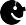 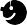 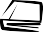 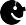 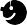 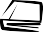 Definitions, Purpose and ScopeDefinitions and History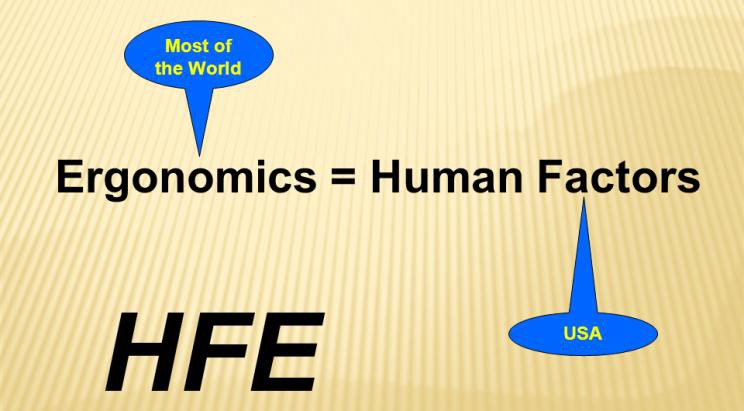 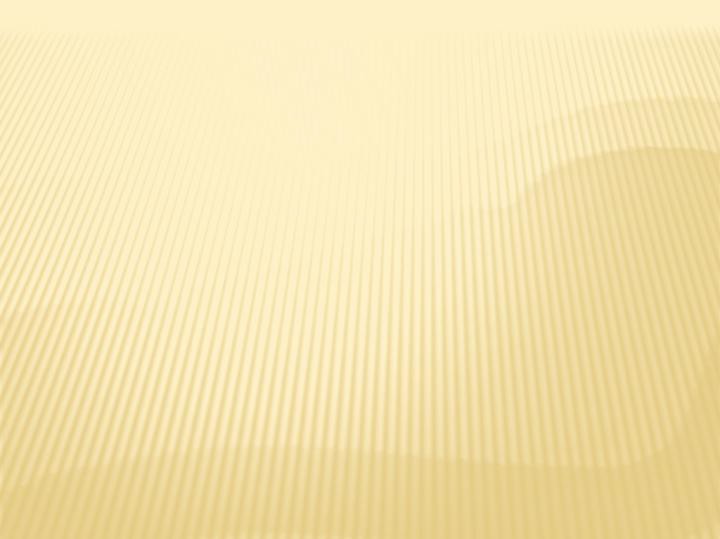 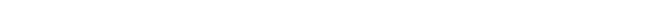 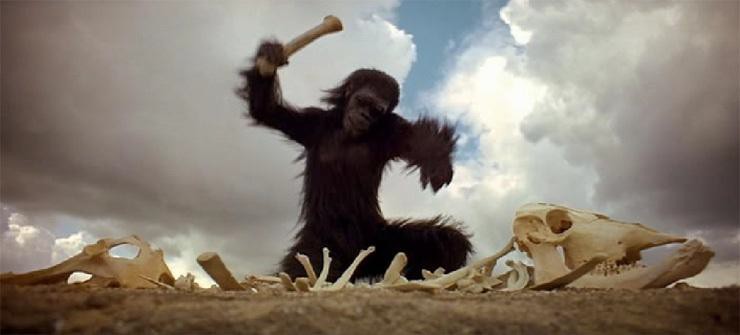 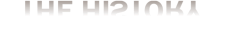 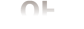 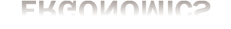 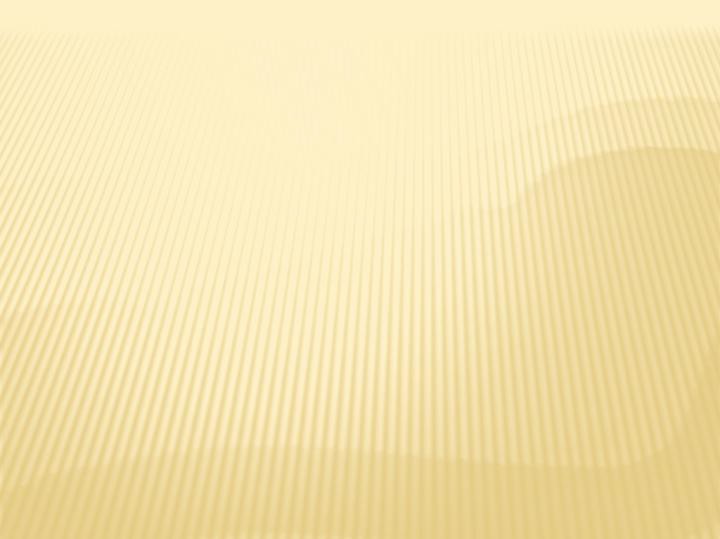 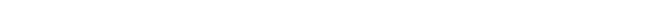 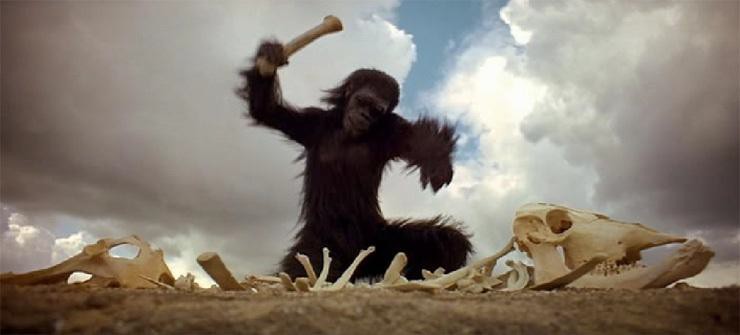 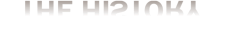 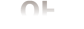 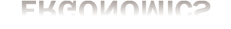 From “2001: A Space Odyssey”Ergonomics and Human Factors are really the same subject although the term Human Factors is mainly used in North America and is dominated by the psychology perspective. There are also many slightly different definitions of the subject. The broader view will be addressed in this course and an operational definition will be "Design with people in mind". There is a long history of the subject going back to when people first adopted tools or weapons to extend their capabilities and devices to protect them from the environment. Subsequently, ergonomics applications and opportunities may be found in any context where people are involved in work or other activities. Nowadays ergonomics is widely applied in manufacturing, consumer products, including smart technology, the military and even space exploration.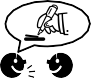 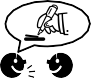 ComplexityAll ergonomics situations are by nature complex and involve interactions among and within people, technology, operations and the context. This complexity is succinctly described by the Edwards SHEL model: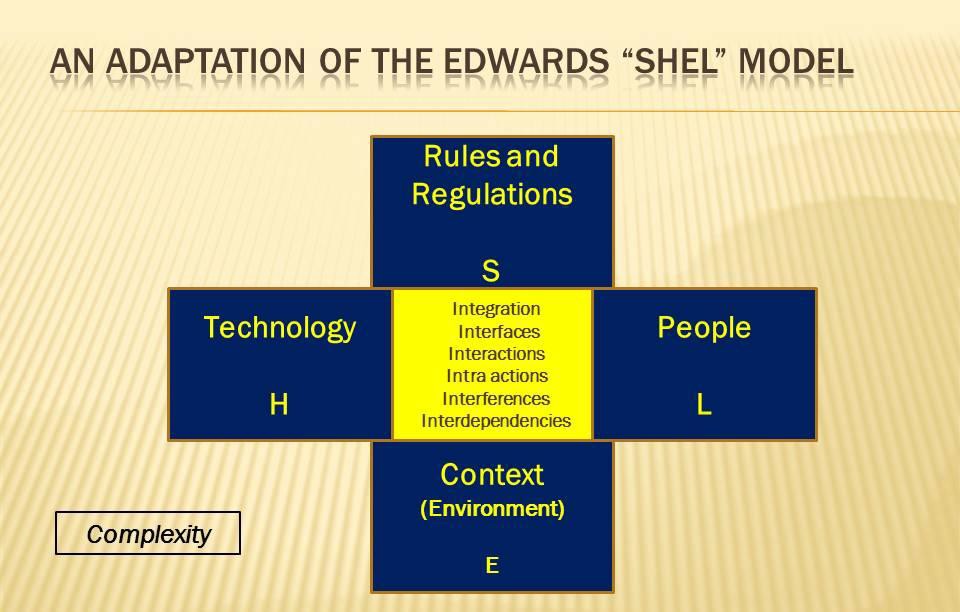 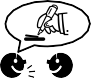 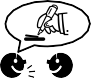 The key to these complex system analyses is the investigation of the interfaces, interactions, intra-actions, interdependencies, interferences and integration of the human, technology, operations and contextual factors.Another way of looking at complex systems is through the Donabedian (1995) classification of Structures, Processes and Outcomes. This approach is similar to theSHEL model except that it does address context. One way of looking at context is to consider those things that cannot be changed, but may require protection. A good example is the physical environment, such as the weather. Structures are generally considered to be things, such as technology that can be specified and designed; they are described by nouns and adjectives. For example, the design of workplaces for pilots, baggage handlers and check in counter staff can affect the effectiveness and efficiency of performance. Processes on the other hand are activities, operations or tasks that are carried out by selected people and have a defined purpose. They are described by verbs and qualified or quantified by adjectives. Examples include flying an airplane or checking in for a flight.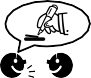 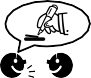 Outcomes and PurposesA simple view of the outcome or purpose of an operation is that of achieving a prescribed objective. For example, eating a meal, travelling to work or using a computer booking utility have well defined objectives ‒ providing energy, earning money or planning a holiday. But a deeper consideration of the operation reveals many more purposes and constraints.These purposes are described by the E4S4 model: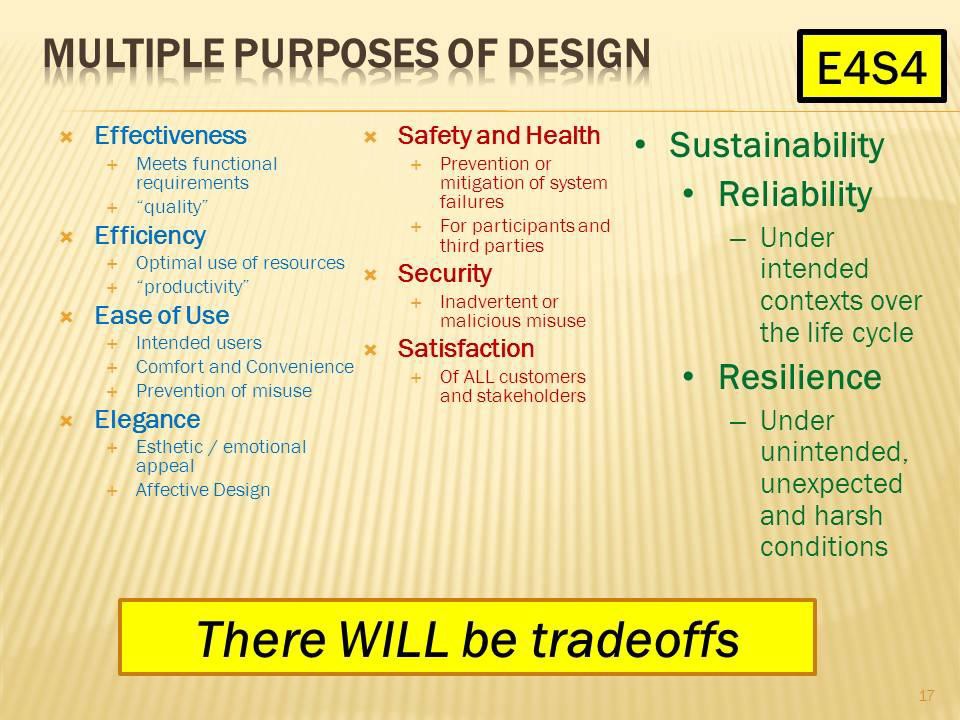 The basic purpose is process effectiveness ‒ does the process achieve its intended objective ‒ did you eat your food, get to work or book a holiday? But these outcomes will be constrained by efficiency (use of resources), likeability and ease of use. For example, going to work in a car may be costly, whereas taking the bus will be less expensive; but you may value comfort and convenience over cost or time spent in the activity may be very important. There will always be trade-offs!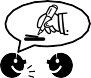 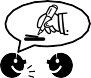 The 4Ss (Safety, Security, Satisfaction and Sustainability) describe other constraints related to a process, activity or operation. For example, getting to the gate to board an airplane requires hazardous luggage lifting, complex security checks and satisfaction, both for you and the other people involved in the process.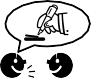 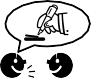 It can be seen from the forgoing example that there will always be trade-offs in any process, activity or operation.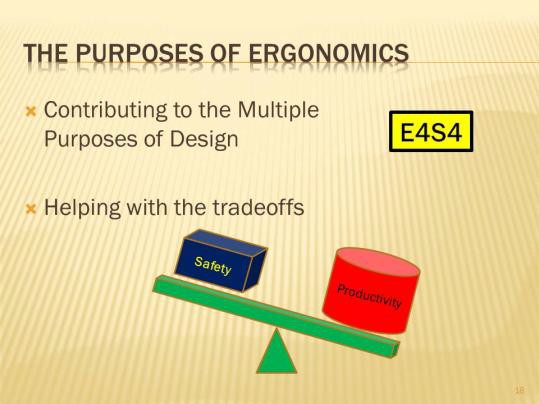 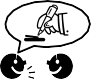 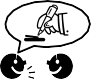 Life Cycle Phases and StakeholdersThere are multiple phases and multiple stakeholders in any operation or system design: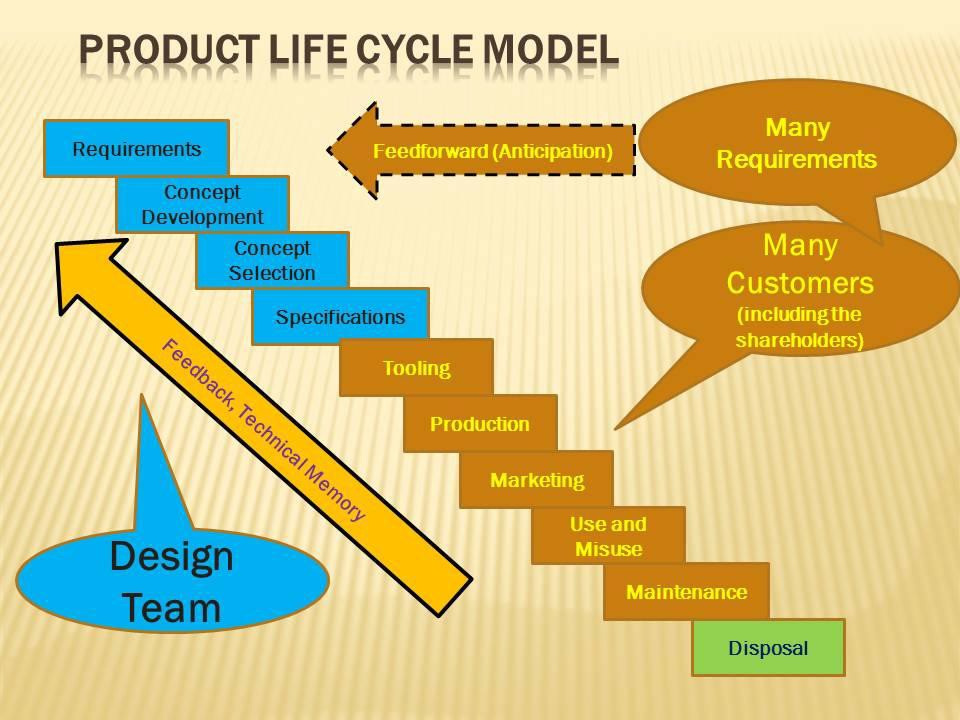 All simple or complex operations involve multiple phases and multiple stakeholders who may have conflicting purposes and requirements. These phases include design, production and use; in this "green" age we may also have to address disposal. Consider the life cycle of a meal or a car. There is planning and design, cooking and manufacturing, eating and driving. Many different people may be involved throughout this life cycle and they may all have different requirements. For example. the owner of a restaurant or car manufacturing company will probably want to make a profit, the cook or assembly line worker will want a salary and safe workplace and the end customer will want effectiveness, safety and elegance (emotional appeal).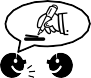 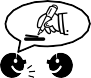 Sustainability implies that the system or process continues to operate to the satisfaction of all stakeholders. System reliability implies that the process outcomes are successful throughout the life cycle under normal intended conditions. Resilience on the other hand implies that the outcomes are achieved even in harsh or unpredictable contexts.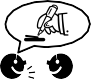 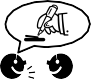 Usability and Human VariabilityA major challenge of system design is that people vary on many dimensions. Therefore systems must be designed to accommodate this variability. In particular it is important to address intended use (users) and foreseeable misuse (misusers).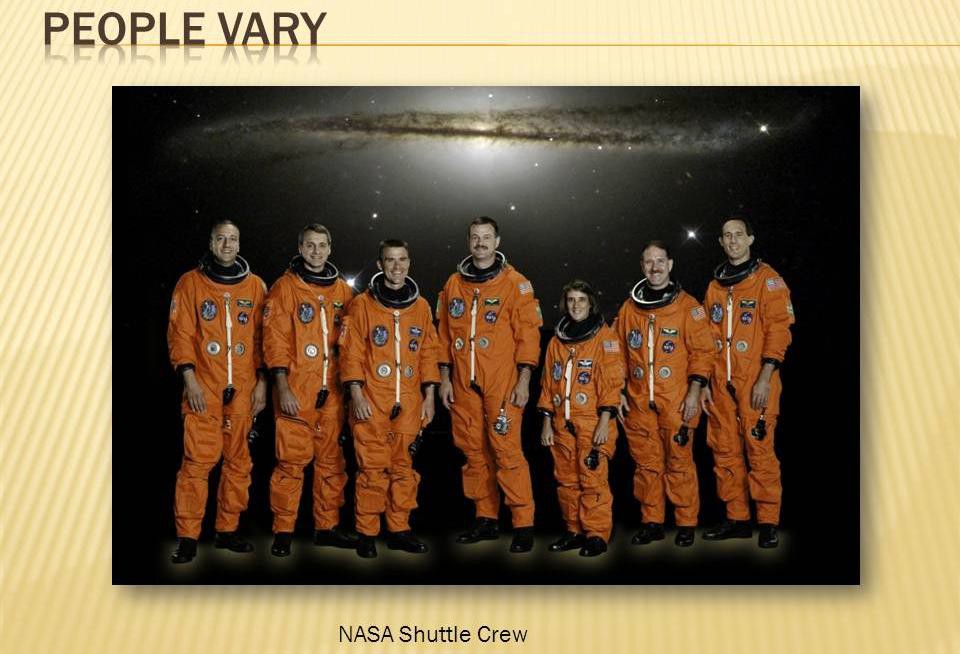 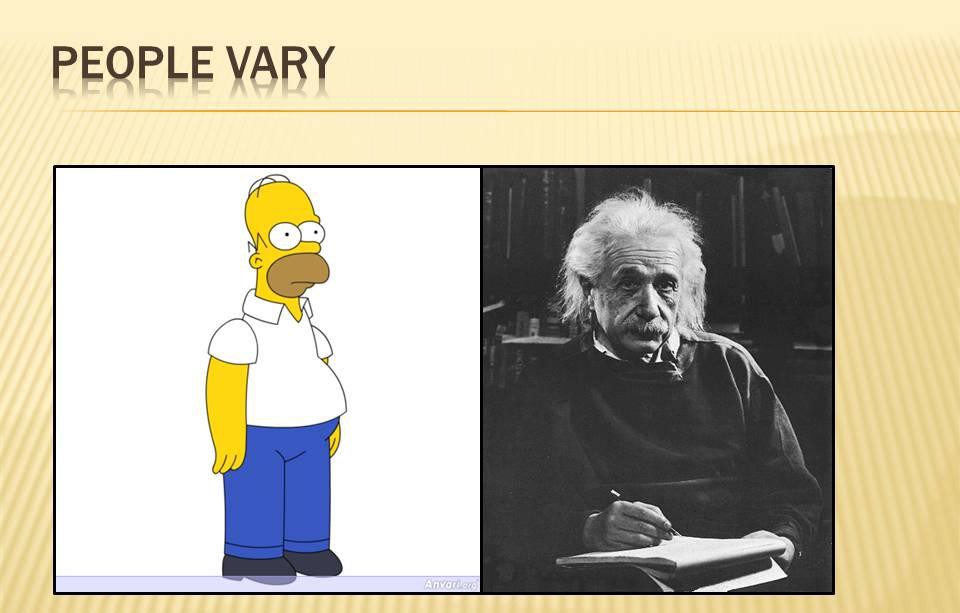 Consider the different capabilities and limitations of users in different age groups. Airlines must accommodate a wide range of people from babies to grandparents. Similarly cell phones may be used by tech savvy young people, inexperienced old people and normal people while they are driving. Systems designers must anticipate this variability through the use of ergonomics data and methods. The 6Us and 2Ms model draws attention to the variety of users and usages of systems  as well as the possible misusers and misusages.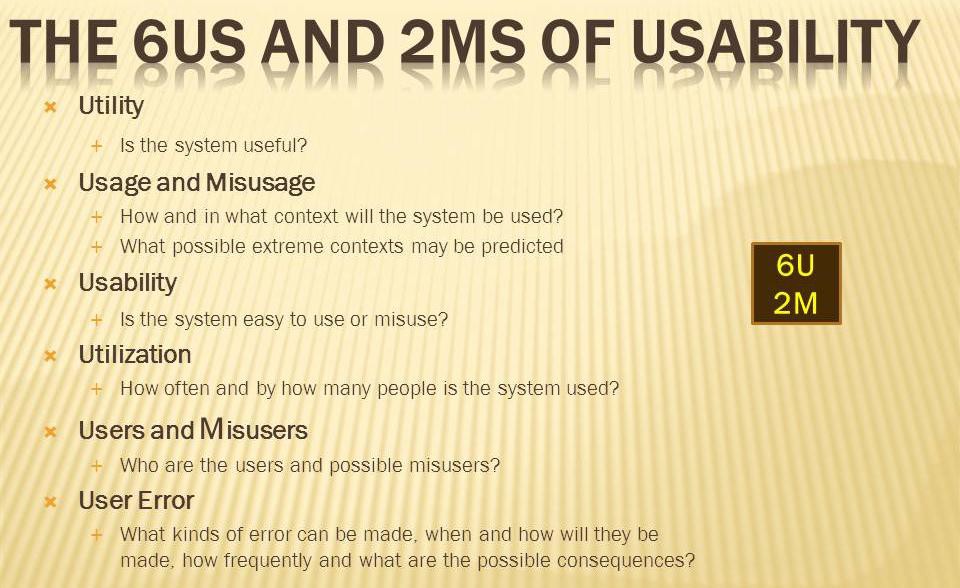 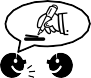 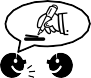 Analyzing Complexity in System Design and Operations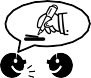 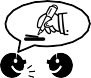 The Process of ErgonomicsAs seen in the foregoing sections, ergonomics must deal with complexity, particularly with regard to user requirements and variable contexts of use. In any situation there may be many different requirements and outcomes, various uncontrollable contexts, a limited set of design or intervention opportunities and a wide range of possible users. Some interventions or designs may be easier or less expensive than others, some outcomes may be more important than others and some contexts more demanding than others.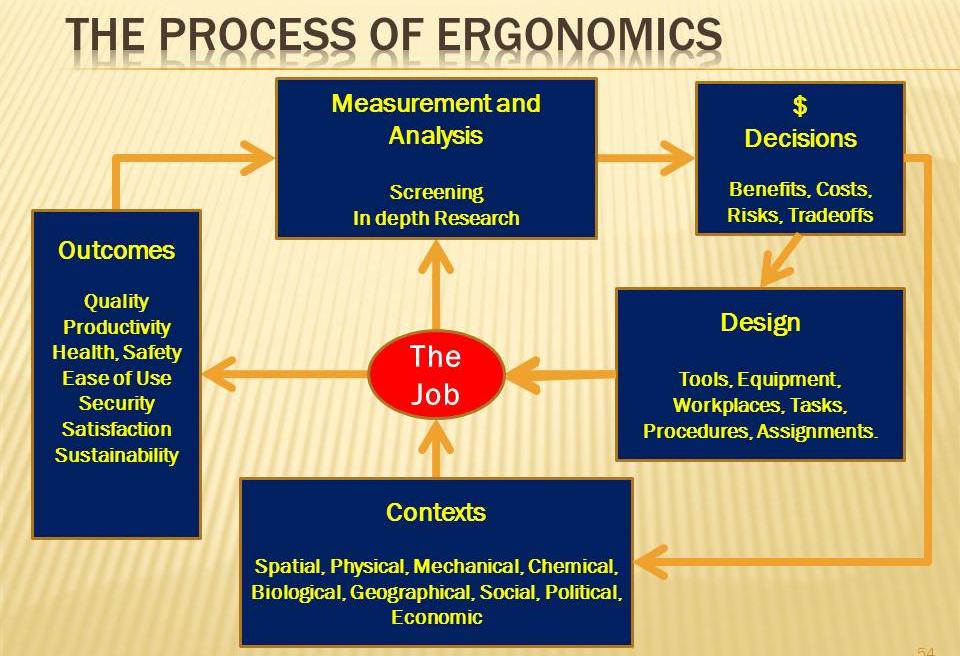 One temptation for ergonomists is to analyse and address those features of a system that are easy and inexpensive to change without due regard to the effect of these changes on the multiple outcomes. Another temptation may be to use overly sophisticated analyses where a simple checklist may suffice, and vice versa. Eventually any decision about change or intervention will be the prerogative of management, who will certainly consider costs and benefits to the various stakeholders.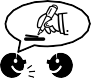 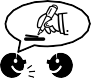 The Activities of ErgonomistsErgonomists participate at various stages of a problem or system design. They may be involved in basic or applied research on human capabilities, limitations and requirements in the context of a process design.For example, in flight reservations, in flight meal provision or airplane maintenance the ergonomist may need to explore in detail the characteristics of the various users and the nature of the specific tasks. Next, they may make use of simulations or simulators to explore the solution possibilities. Then they may have the  opportunity to work with the designer or engineer to map the user requirements into design specifications. As the design progresses, the ergonomist may be involved in system evaluation and usability testing, again in various operational contexts.Finally, when some unwanted outcome or accident occurs, the ergonomist may use his or her knowledge, tools and skills to participate in an investigation. It should be noted that this "failure" may be of any of the (E4S4) requirements, also the ergonomist should be involved in the investigation and analysis of "success." A key role of ergonomics is the provision of documentation and feedback, sometimes called technical memory, so that designs can be continuously improved (Kansei Engineering.)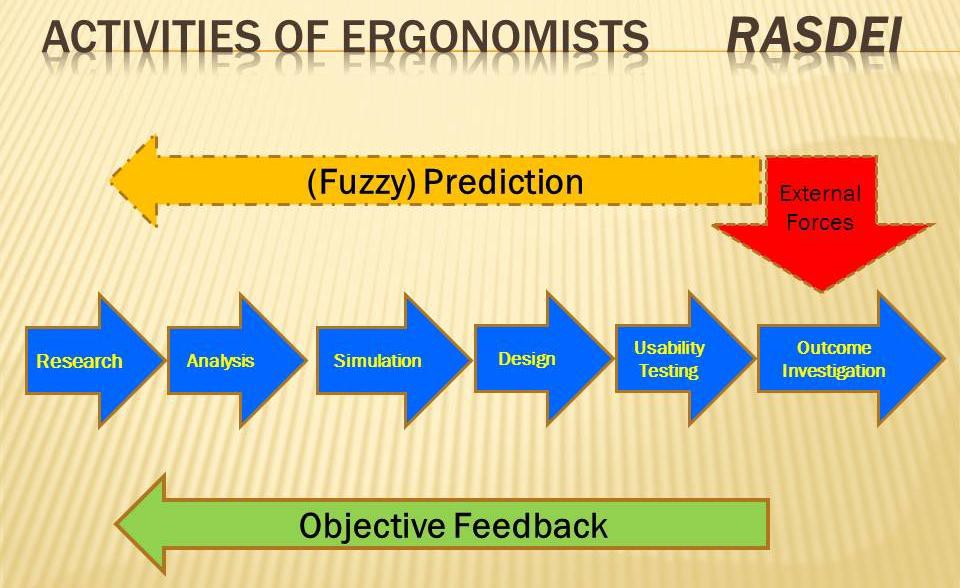 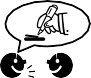 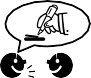 The Practice of Ergonomics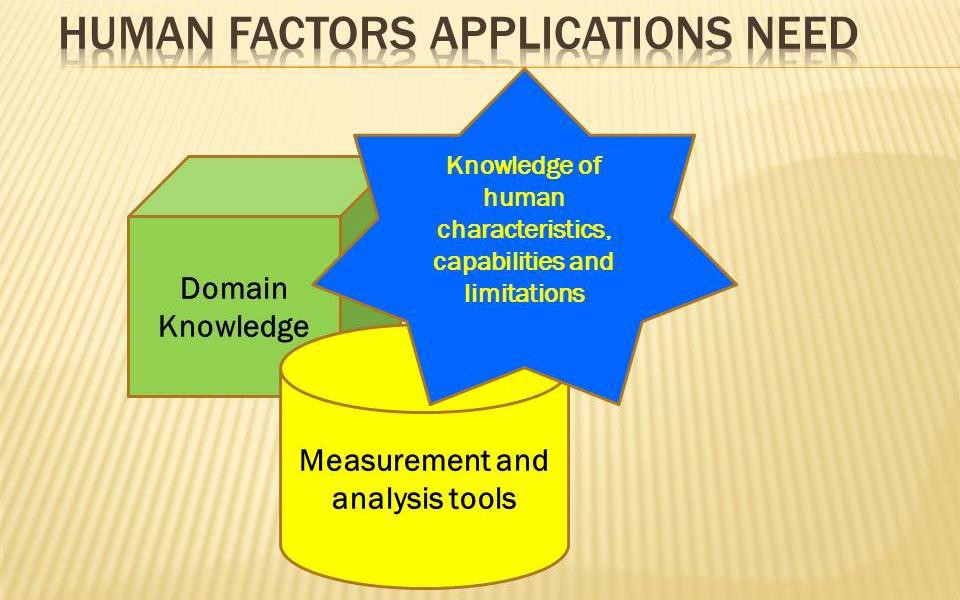 An ergonomist needs basic knowledge of human physical, sensory, cognitive and affective characteristics and the tools that are needed for measurement of human performance, behaviour and preference. Another important requirement is that the ergonomist has sufficient domain knowledge and the ability to work with domain experts. It is unthinkable that ergonomists should offer gratuitous advice to airplane cockpit designers without understanding the tasks of pilots or maintenance operations without understanding how airframes and engines function.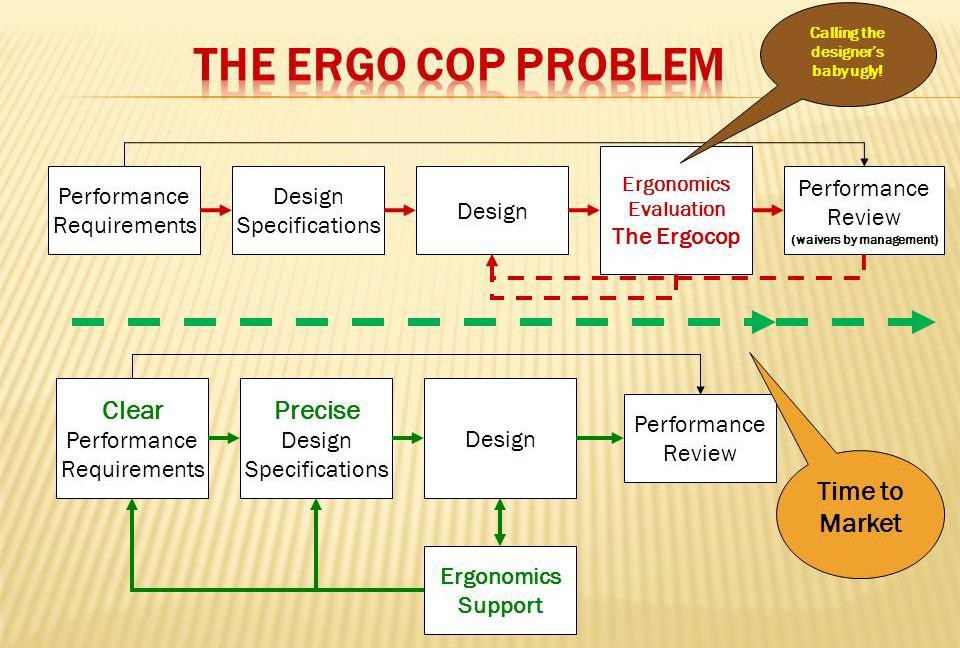 In this same context, it is important to not fall into the "ERGOCOP" trap. It is better to work with engineers, designers and operations managers than walk in after the event and "call their baby ugly".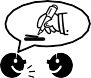 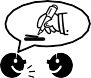 The Scope of ErgonomicsPeople vary on many dimensions ‒ physical, sensory, cognitive, social and affective. They also must function in many environmental and operational contexts. People, like technology, vary over time ‒ they exhibit many individual differences, they learn, they fluctuate in their capabilities and preferences.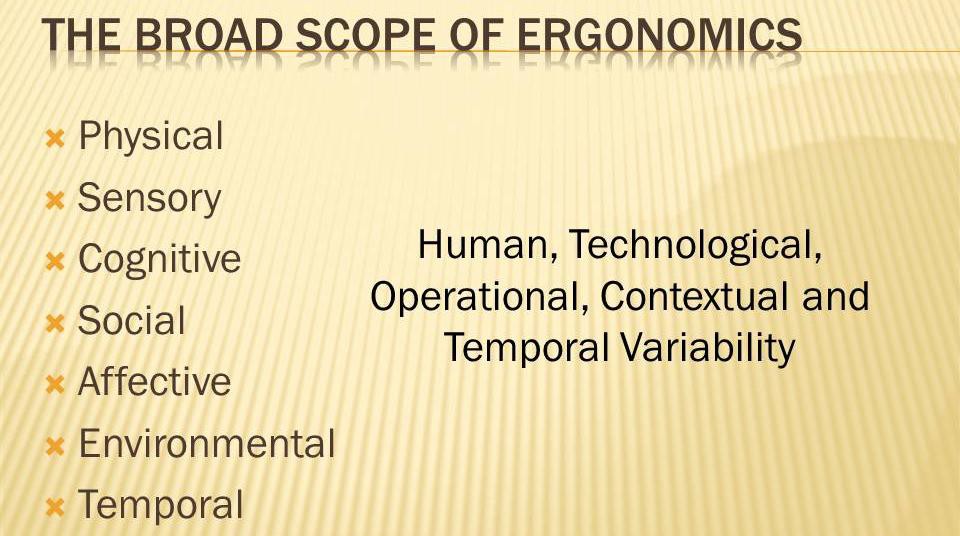 The later parts of this course will address many of these different human variables and the associated design options and process outcomes.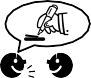 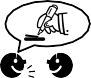 Anthropometry and BiomechanicsAnthropometry and Workplace DesignAnthropometry is the measurement of human body dimensions ‒ size, shape and posture. Anthropometric data are used for the design of workplaces, equipment, tools and clothing.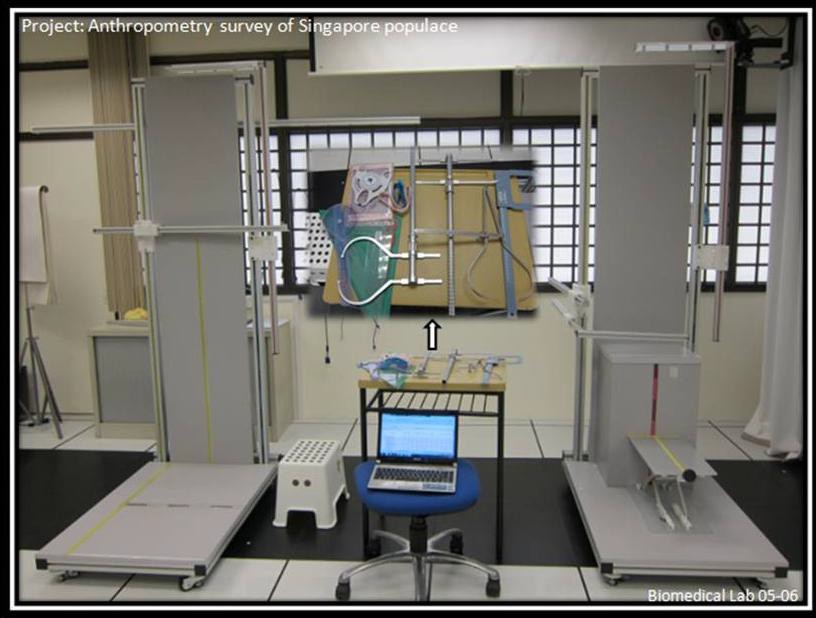 Anthropometric measurement is carried out with various fixtures, to standardise body position, and tapes and calipers to measure segment lengths, widths and girths. Usually, measurements are taken in standing and sitting postures. Consistency in measurement is obtained by the use of standard procedures and reference points which are usually subcutaneous bony prominences. The data are analysed to produce population (sample) parameters such as the mean and various percentiles.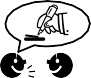 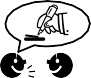 Generally, the 5th percentile is used to accommodate the reach capabilities of smaller people and the 95th percentile the fit capability of larger people. However, because of multiple segment involvement, clothing, work posture, movement ability, and various task functional requirements, it is usual to make compromises in the work space or equipment designs.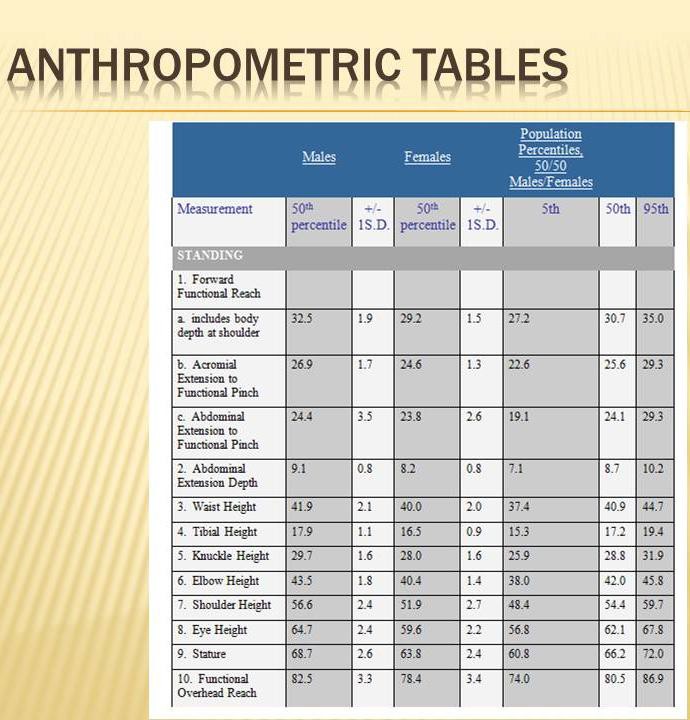 An alternative way of estimating body segment lengths is to use the Dillis and Contini segment proportions model. Contemporary anthropometric methods use body scanning methods. Data for the Singapore population are contained in the attached hand-out.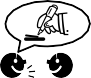 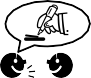 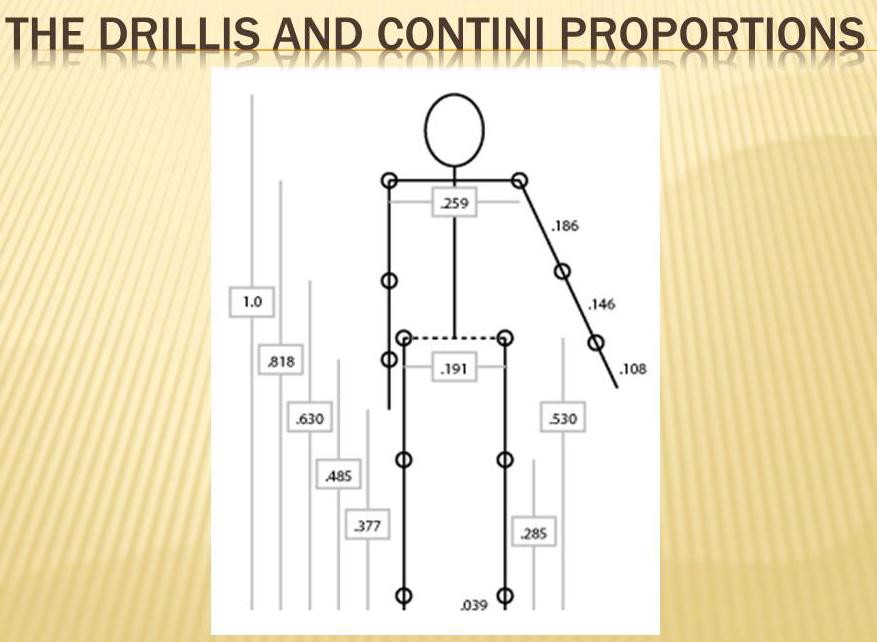 A typical application of anthropometry is in the design of the passenger accommodations in public transport, pilot or car driver workspaces and auditorium seating.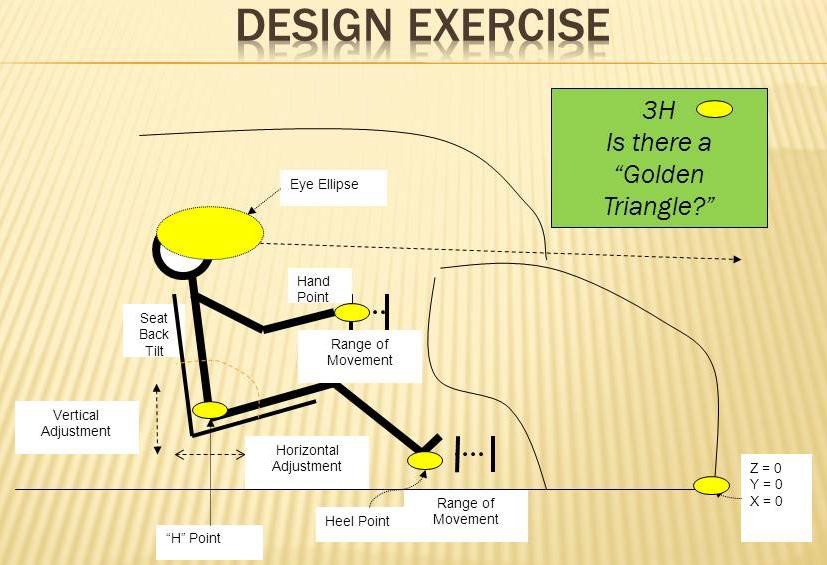 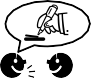 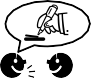 Biomechanics and Manual Materials HandlingMechanically speaking, the body consists of a bony framework with joints, muscles to control movement, a circulatory system to supply energy and a nervous system to precisely control the movements. In a given static posture with the various limb and trunk segments held still by muscle action, the forces involved may be analysed by drawing free body diagrams and analysing the moments around various joints. In addition, especially in the spinal joints, there are various tension, compression and shear forces.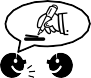 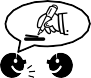 Students are referred to the University of Michigan Three Dimensional Static Strength Prediction Program (UofM3DSSPP) for a detailed description of static biomechanical analysis.http://www.engin.umich.edu/dept/ioe/3DSSPP/Although static analysis does provide useful evidence regarding the biomechanical stresses in manual materials handling, in reality most activities are dynamic and the instantaneous and peak forces are difficult to measure. This complication along with the large variability between people in size, strength, postures and movements somewhat limits the utility and practicality of static analyses.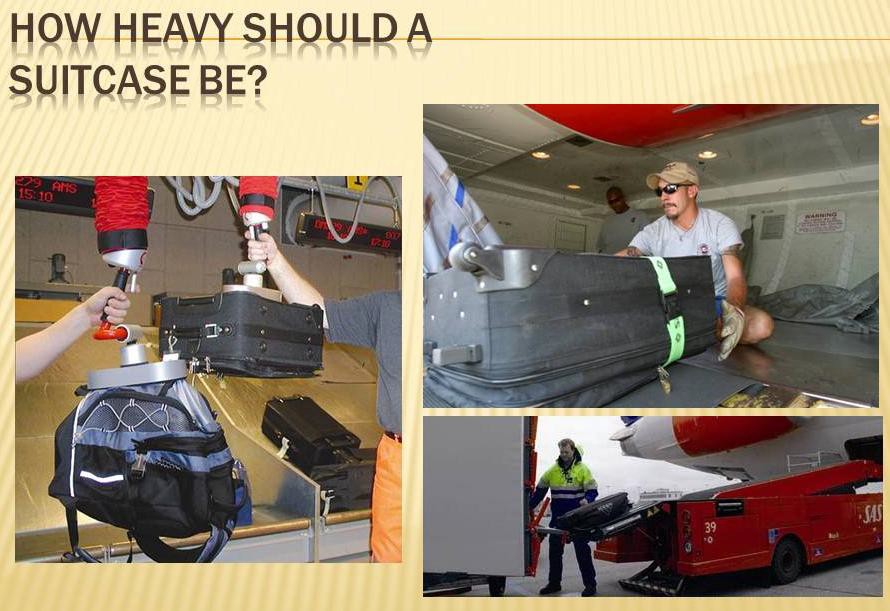 A major outcome and problem of manual materials handling is the high prevalence of back injuries. Consequently an analytic tool ‒ the NIOSH Lift Equation ‒ was developed to assess the contribution of key factors (Load, Horizontal Distance, Vertical Location and Movement, Asymmetry, Coupling, Frequency and Duration) to the overall stress in a Lifting Task and to provide recommendations for task parameter limits. The tool is available as a free smart phone / tablet app.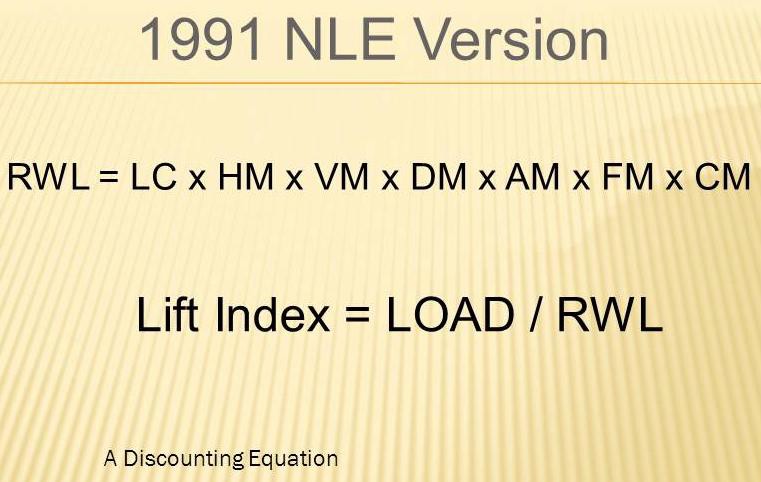 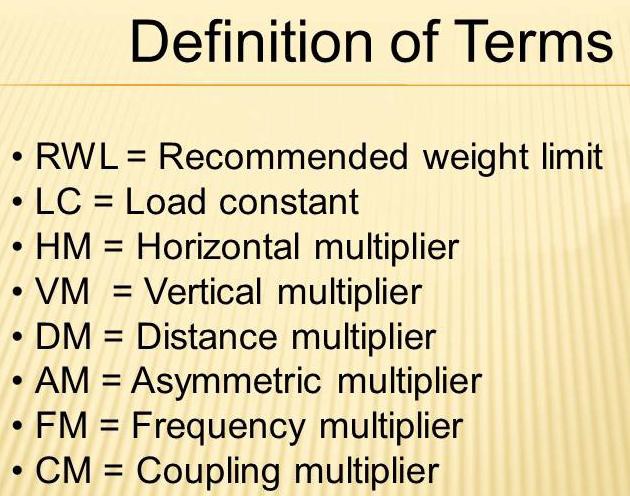 A second tool ‒ The Liberty Mutual (Snook) Manual Materials Handling Tables ‒ was developed using psychophysical techniques. Psychophysical methods are a way of obtaining estimates of human capabilities based on the subjective reports of experimental subjects carrying out various (both cognitive and physical) tasks. Tables are available for Lifting Carrying, Pulling and Pushing.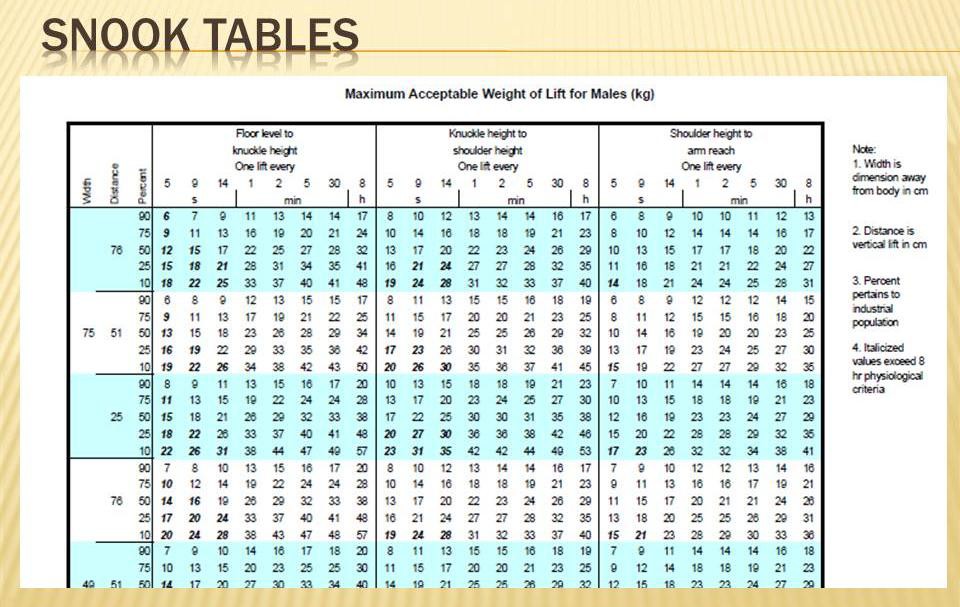 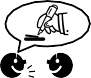 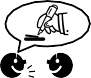 Human Factors in AerospaceSTUDY UNIT 2Work Physiology, Thermal Environment and Circadian RhythmsOBJECTIVESAt the end of this unit, you are expected to:Understand how the body performs mechanical workRecognize the symptoms and causes of fatigueAssess and apply interventions for adverse effects of the thermal environmentDescribe sleep patternsApply human factors principles to the design of work rest and shift schedulesOVERVIEWThis module will introduce human physiology, particularly the cardio - respiratory, thermo regulatory systems as affected by physical work, the thermal environment and disrupted sleep cycles.2.1	Work PhysiologyWork physiology is concerned with the conversion of food energy into mechanical energy through muscle contraction. Those students interested in the details of this conversion process should study Krebs (Citric Acid) Cycle. A large component of the energy we use is to enable the vertical movement of our body, and carried objects, against gravity. It should also be noted that only about 20% of the energy we convert is into mechanical energy; the rest is the production of heat. Another key issue is that if the food energy we consume is not converted into mechanical and heat forms, it is stored as fat.Ergonomists aspire to measure key indicators of this process in order to assess the physical demands of heavy work and work in hot environments. Apart from measuring the Calorific content of food consumed, we may also estimate the physical work we do; however these methods are somewhat cumbersome and unreliable except in carefully controlled laboratory conditions. Consequently, we use the indirect methods of measuring oxygen uptake, circulation and body temperature to indicate physical workload. Less accurate methods involve the use of look up tables of food composition and activity demands. For example, brisk walking uses about 3 or 4 kilocalories (Physiological Calories) per minute.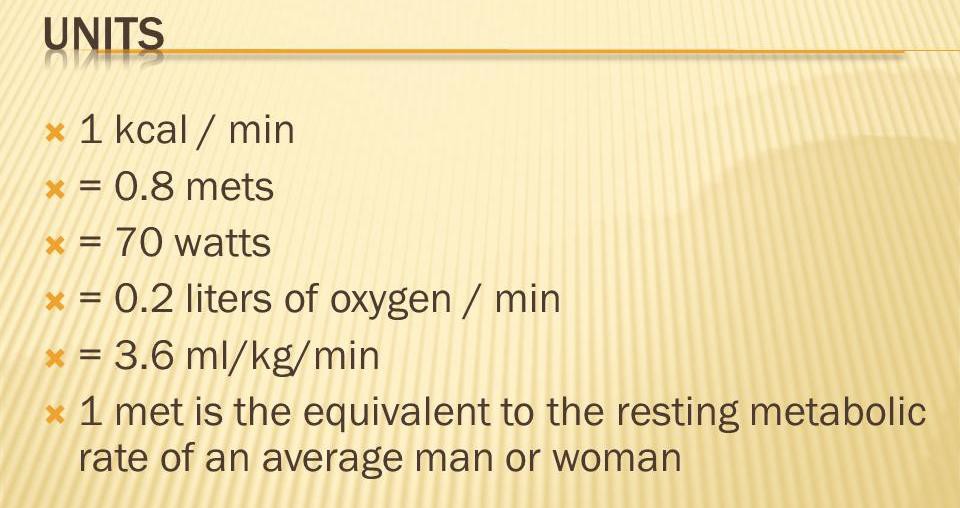 A widely used subjective method ‒ the Borg Scale ‒ is easy to obtain, relatively consistent and quite useful.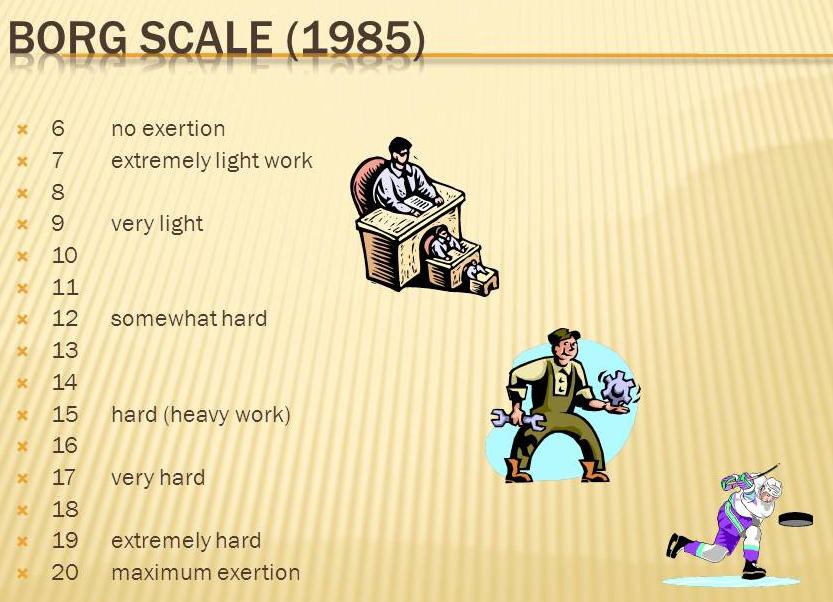 A general classification of physical work demands is shown below; however these estimates are affected by such things as body weight, age, sex, level of conditioning, motivation and fatigue: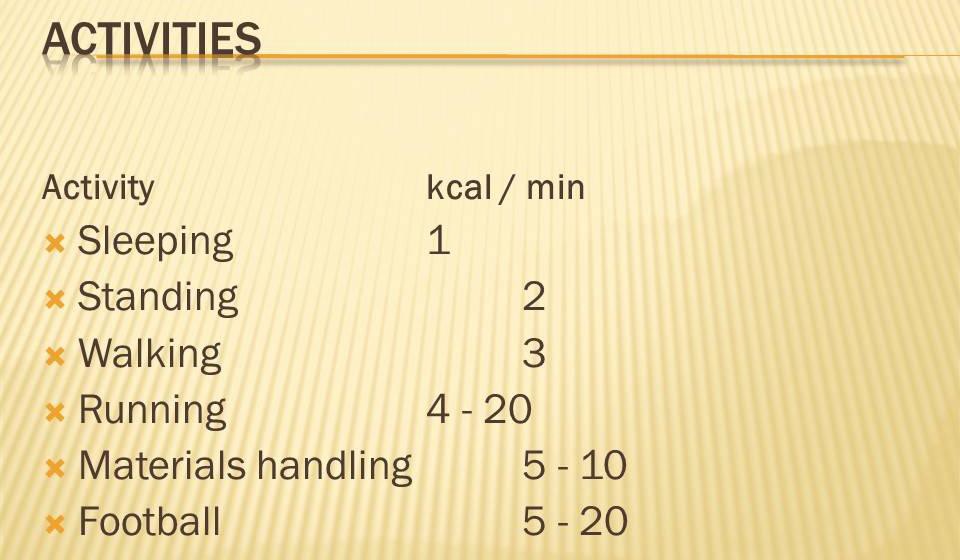 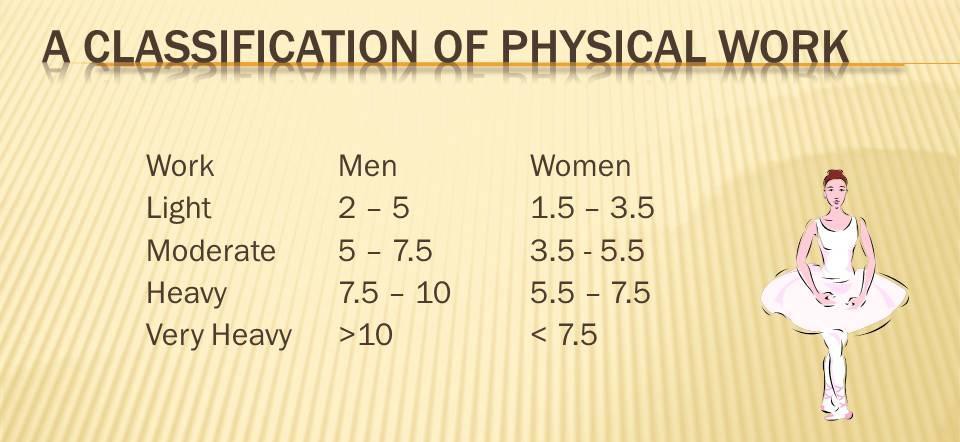 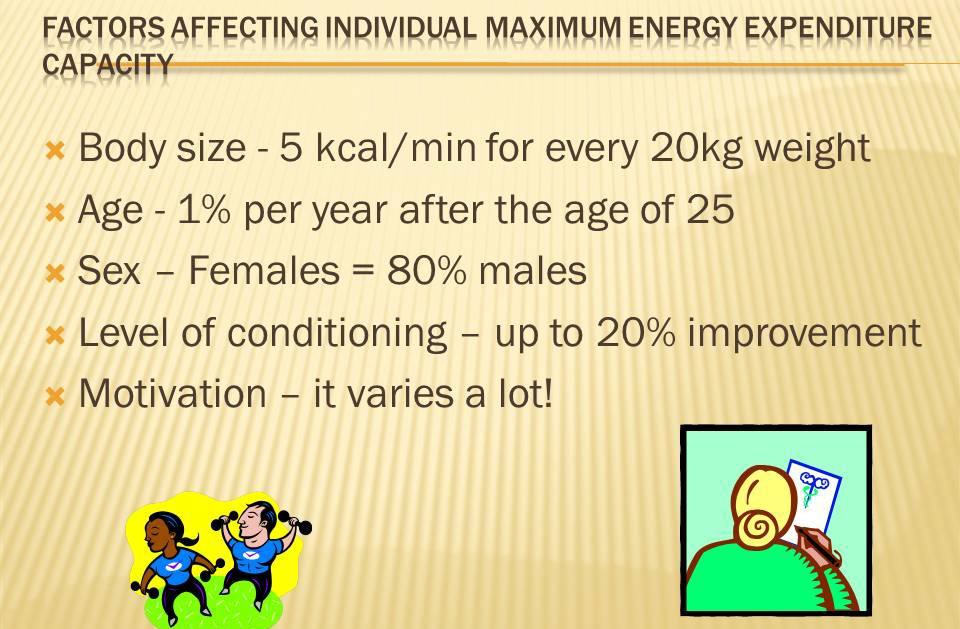 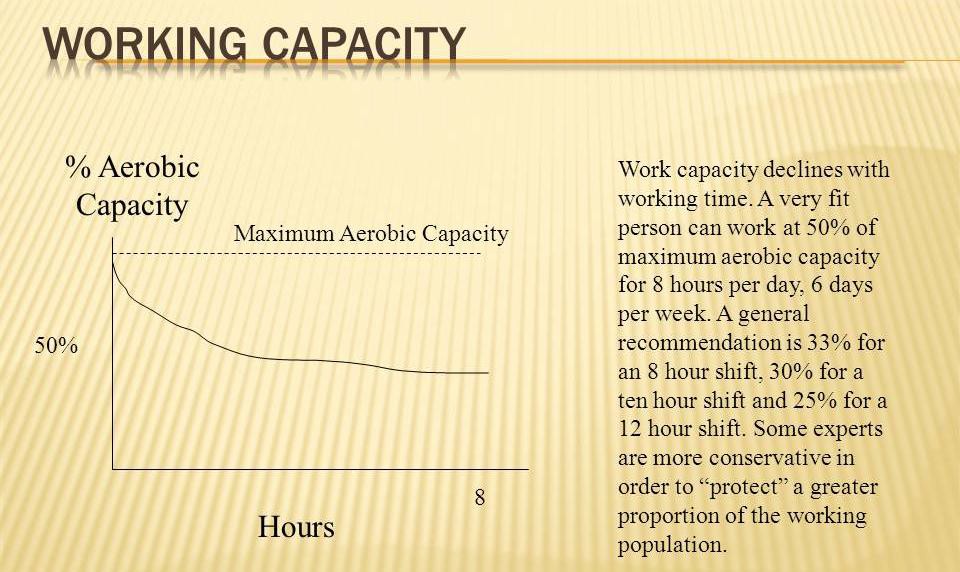 People's capacity for energy expenditure is also affected by the thermal environment and fatigue.The Thermal EnvironmentBecause the majority of energy we use is converted into heat energy we need a sophisticated thermal balance mechanism to maintain our body temperature at relatively consistent levels. This is particularly important in hot and humid climates where the possibility of heat disorders is very real, especially where the physical workload demands are high and fluid (and nutrient) replacement is not sufficient. Heat is transferred between the body and environment by conduction, convection, radiation and evaporation. All of these mechanisms are potentially available for body temperature management. The biological process of thermal management involves the automatic control of heart output, cutaneous blood flow and sweating. Behaviourally we increase our heat production by activity and shivering in cold conditions and a reduction of physiological heat production by rest in hot conditions. Under normal thermal conditions, the core body temperature varies slightly (around 37oC) over the day and night, principally due to the varied  physical work demands.Measurement of the thermal environment includes temperature, humidity, air movement and various combined measures such as Effective Temperature and WBGT (Wet Bulb Globe Temperature). Humidity is measured by comparing dry and wet bulb temperatures. The (engineering) control of the thermal environment is by barriers to radiant heat, evaporative air conditioning and increased air movement - fans. Administrative controls include reduced physical work demands, reduced exposure durations, acclimatization programs, increased fluids and surveillance.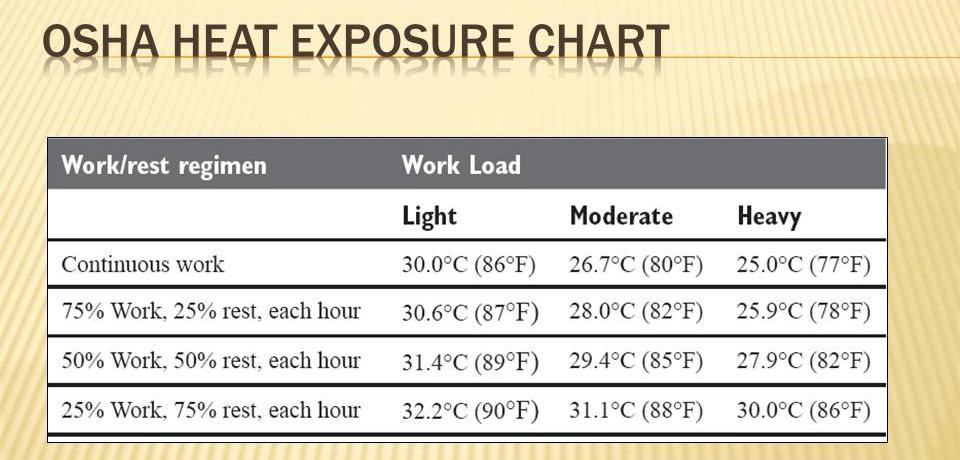 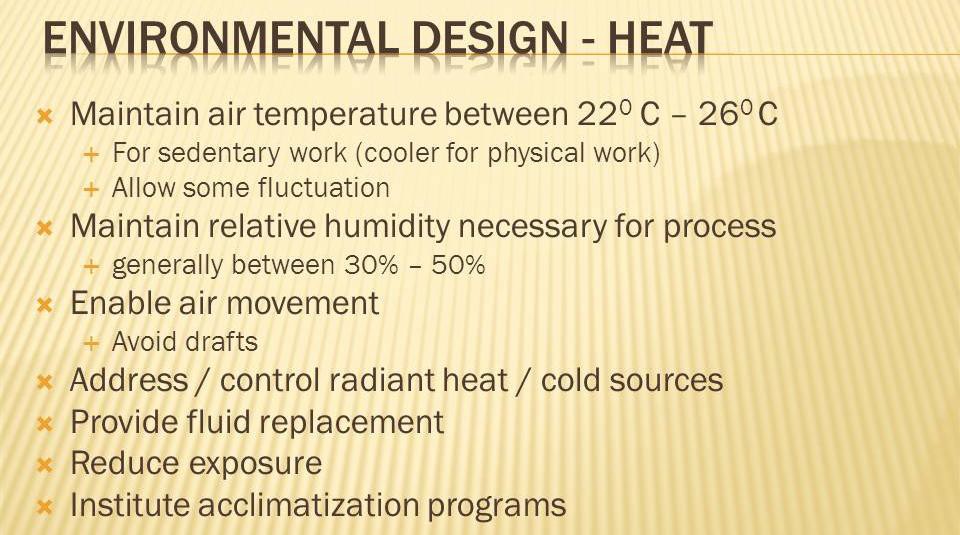 HypoxiaLack of Oxygen in the body tissues due to decreased quantity and molecular concentration.In aviation, it occurs due to fall in partial pressure of Oxygen in the inspired air with increasing altitudes.Hypoxia TypesHypoxic Hypoxia ‒ reduction of a partial pressure of Oxygen in the inspired airAnemic Hypoxia ‒ reduction in Oxygen carrying capacity of the blood due to decreased hemoglobin content. (Carbon monoxide poisoning)Hypokinetic Hypoxia ‒ malfunction of the circulatory system where there is inadequate circulation of the blood.Histotoxic Hypoxia ‒ utilisation of Oxygen by the body tissues is interfered with by alcohol, narcotics, etc.Signs and Symptoms of HypoxiaBreathlessnessExcessive yawningTiredness and fatigueEuphoriaImpairment of psychomotor performanceDecreased (night) visual acuityImpairment of mental performance (e.g. memory)Diminished alertness (maybe unconsciousness)Predisposing Causes of HypoxiaAltitude. Higher altitude results in lower partial pressure of alveolar oxygenRate of Ascent. The greater the rate of ascent the more rapid the onsetDuration at Altitude. Effects more severe if the duration at altitude is prolongedAmbient Temperature. High or low environmental temperaturePhysical Activity. Physical effort at altitude raises the demand for OxygenIndividual SusceptibilityPhysical Fitness. Regular physical training improves the tolerance levelsSmoking. Smoking makes an individual more liable to suffer from hypoxiaOrganic Diseases. Diseases of the heart, lungs or blood, which interfere with the normal oxygenation and circulationEmotional State. Apprehension and anxiety make an individual more susceptibleAcclimatisation at high altitude raises the individual’s ability to withstand hypoxiaAltitude and Other Effects< 10,000'	No / minimal effect10000' - 15000' Compensatory behaviour15000' - 20000' Significant effects>20000'	CriticalLess Than 12000'Vision especially night vision, is known to deteriorate even at altitudes less than 5,000 ft.Night vision may be lost by 5-10% at 5,000 ft and may be compromised by 25% at 12,000 ft.Symptoms of hypoxia may be increased due to anemia, cigarette smoking or exposure to carbon monoxide due to fumes in the cockpit.Aircrew may not be aware of the hypoxia.12000' - 15000'The effects of hypoxia on the nervous system become increasingly incapacitating.Impairment of psychomotor skillsFalse sense of well being and euphoriaDrowsinessJudgement errorsCompensatory actions by the circulatory and respiratory system can provide some defence against hypoxia.Increase in heart rateIncreased and more forceful pumping of blood by the heart to improve circulationand increased rate and depth of respirationCompensatory responses occur spontaneously, but once aware the pilot must take conscious corrective actions promptly.15000' - 20000'Physiological compensations do not suffice to provide adequate oxygen to the tissues.Subjective symptoms may include fatigue, lassitude, sleepiness, dizziness, headache, breathlessness, and euphoria.There are no subjective sensations up to the time of loss of consciousness.Greater Than 20000'Lost consciousnessCirculatory or central nervous system failureConvulsionsFailure of the respiratory centre in the brain, which can lead to death.Other EffectsVisual acuity is diminished.Peripheral and central vision is impaired.Range of accommodation for near vision is decreased.Touch and pain are diminished or lost.Hearing is one of the last senses to be lost.Intellectual impairment makes it impossible for the individual to comprehend his own disability.Thinking is slow, calculations unreliable.Memory is faulty, particularly for recent events.Judgement is poor.Reaction time is delayed.Release of basic personality traits and emotions similar to intoxicationEuphoria, overconfidence, or an individual may become morose.Poor muscular coordination.Fine muscular movements may be impossible.Stammering, illegible hand writingPoor coordination in aerobatics and formation flying.Circadian Rhythms and Shift Work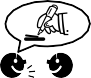 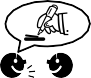 Human Factors in AerospaceSTUDY UNIT 3Human Information Processing, Controls and Displays DesignOBJECTIVESAt the end of this unit, you are expected to:Describe the sub processes associated with Human Information ProcessingIdentify the general causes of performance failureComprehend the effects of visual and auditory environment on sensory performanceRecognise and explain perceptual and memory limitationsAnalyse human decision making using Hicks' LawAnalyse and design prevention interventions for human decision and execution errorsCompare the advantages and disadvantages of alternative display modalities and formatsCompare the advantages and disadvantages of alternative control devicesAnalyse the opportunities for computer based controls and displaysCreate a control panel for a UAVOVERVIEWThis module introduces sensory and cognitive psychology and the various stages and vulnerabilities of the different human information processing stages with reference to equipment control and display interfaces.Human Information ProcessingA traditional model of Human Information Processing includes sensing, attention, perception, cognition, memory and effectors management. As with physical characteristics, people vary considerably in these processes and “human error” may occur at any stage.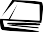 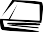 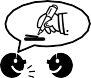 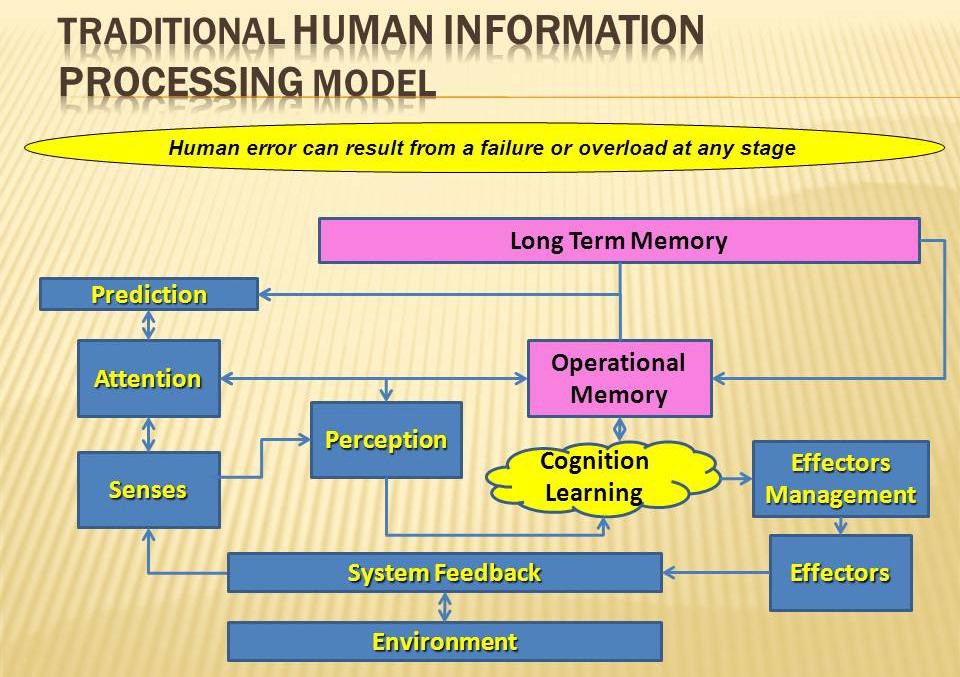 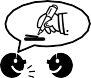 AttentionA particularly vulnerable stage is the attention mechanism.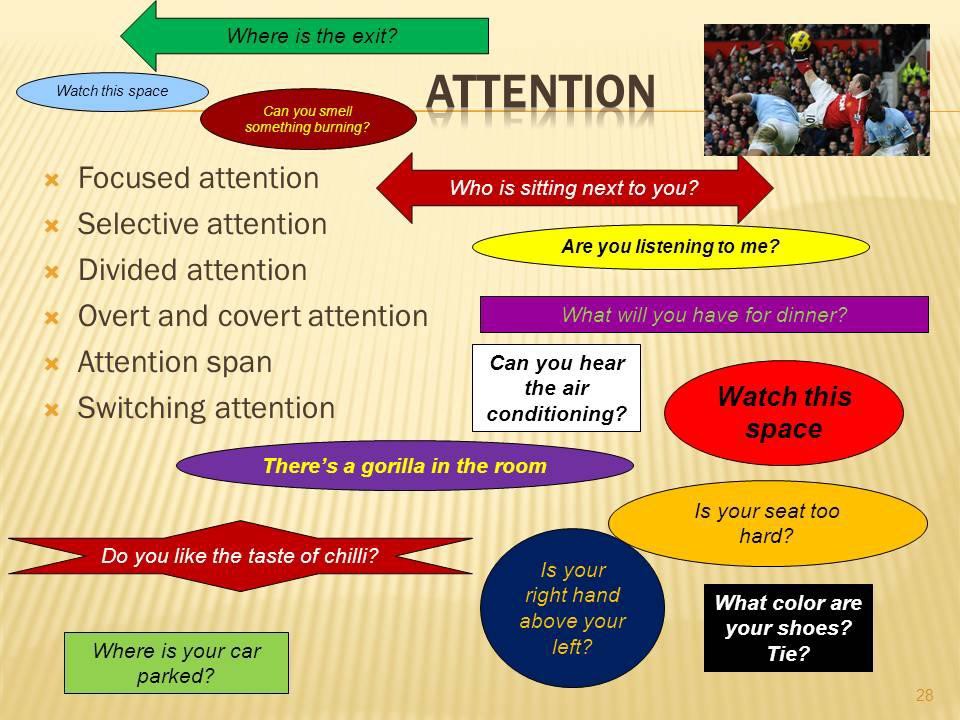 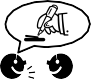 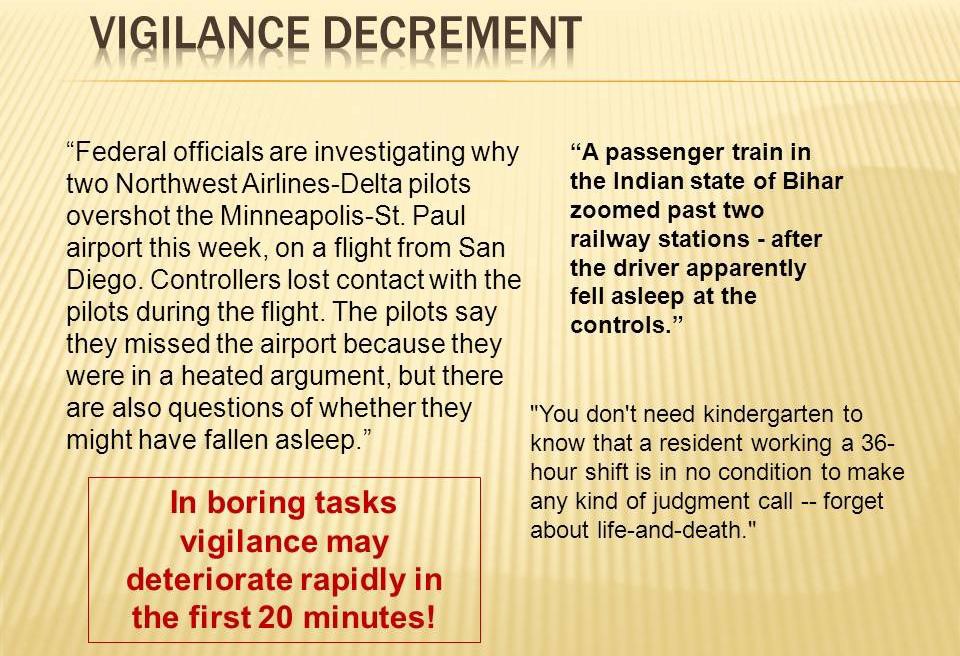 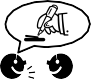 Cognition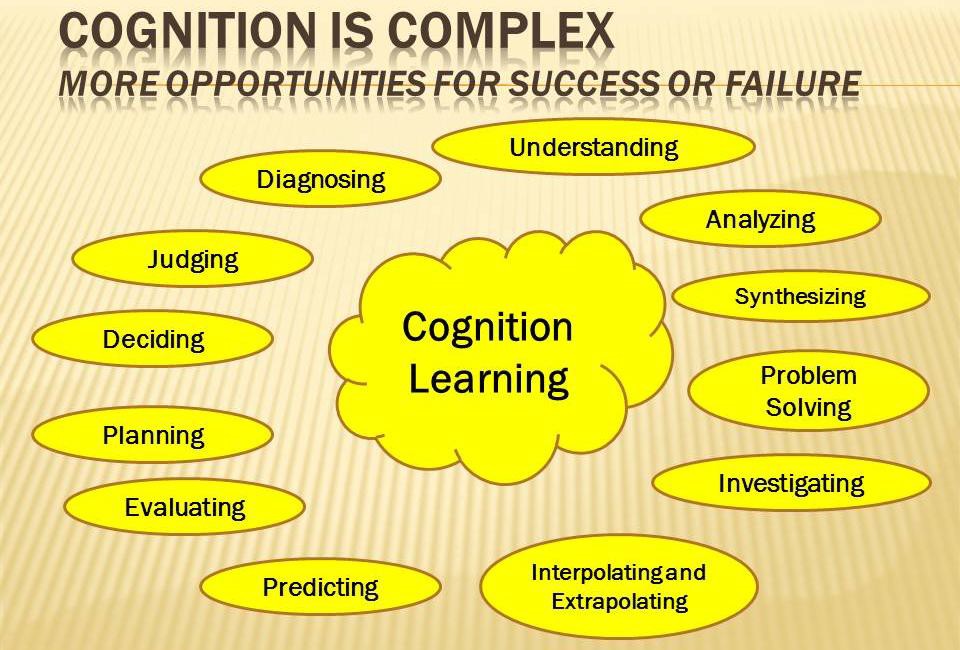 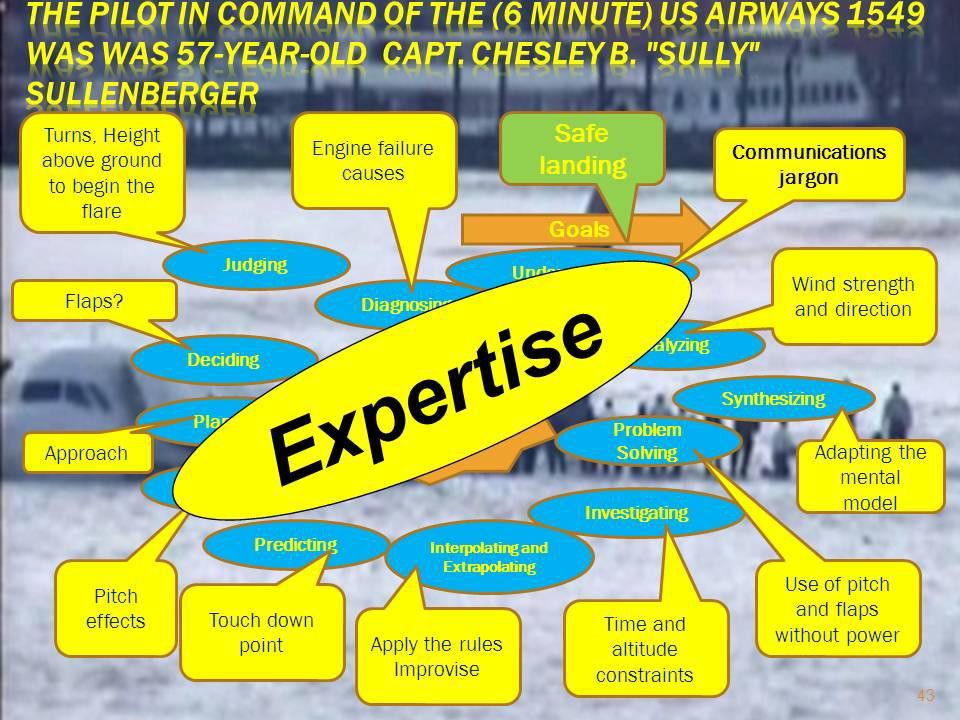 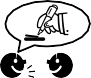 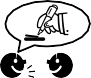 MemoryOperational Memory is vulnerable.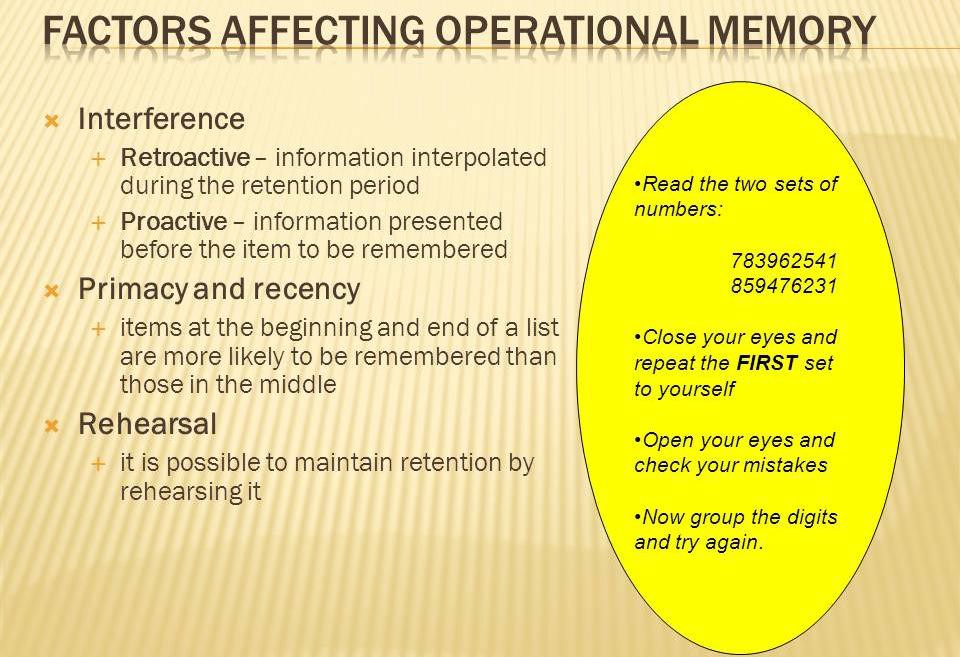 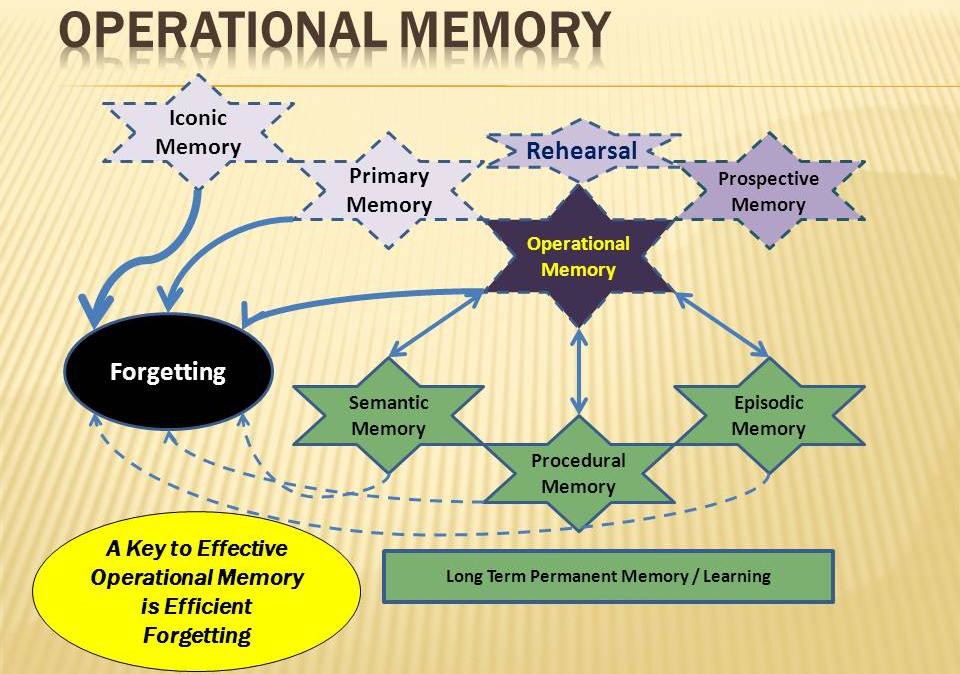 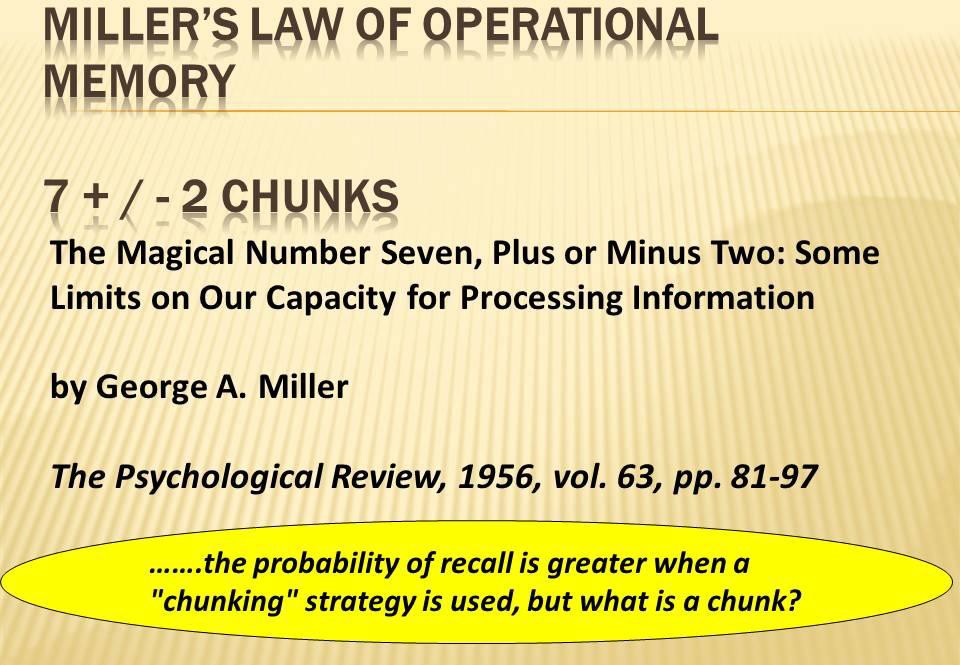 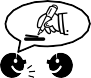 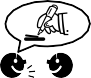 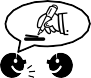 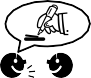 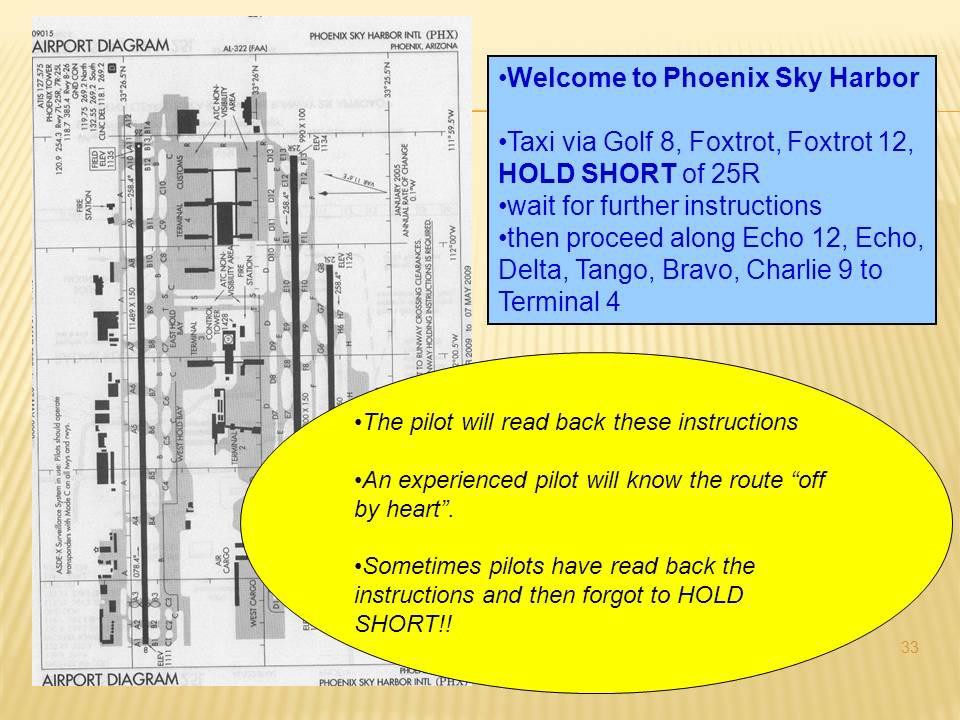 Human-Machine Systems and ControlOne perspective of Human Factors is to observe the activities and information flow in a "Human-Machine System.” In a simple system, like a hand tool, the user has direct vision of the task and interacts directly with the tool (although handle length does allow some force gain and control adjustability). With a more complex system, like a car, displays are added to provide system (e.g. engine temperature) and operational (e.g. speed) performance. Also the steering wheel and foot pedals are connected to the front wheels, engine and brakes via various linkages and power amplifiers. These additions of sophisticated controls and displays make control much more precise.Interface Design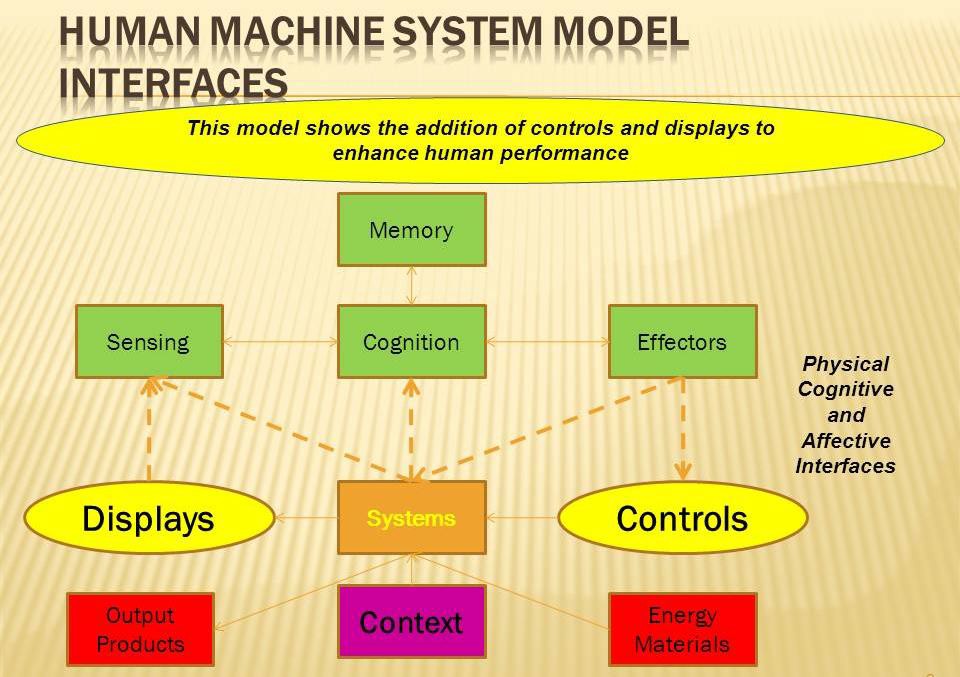 An alternative model of human machine interaction is based on feedback control theory. In this model the operator has an objective, anticipates the effects of uncontrollable external forces and provides an appropriate system input. He / She then observes the output (feedback) and modifies the input accordingly. Control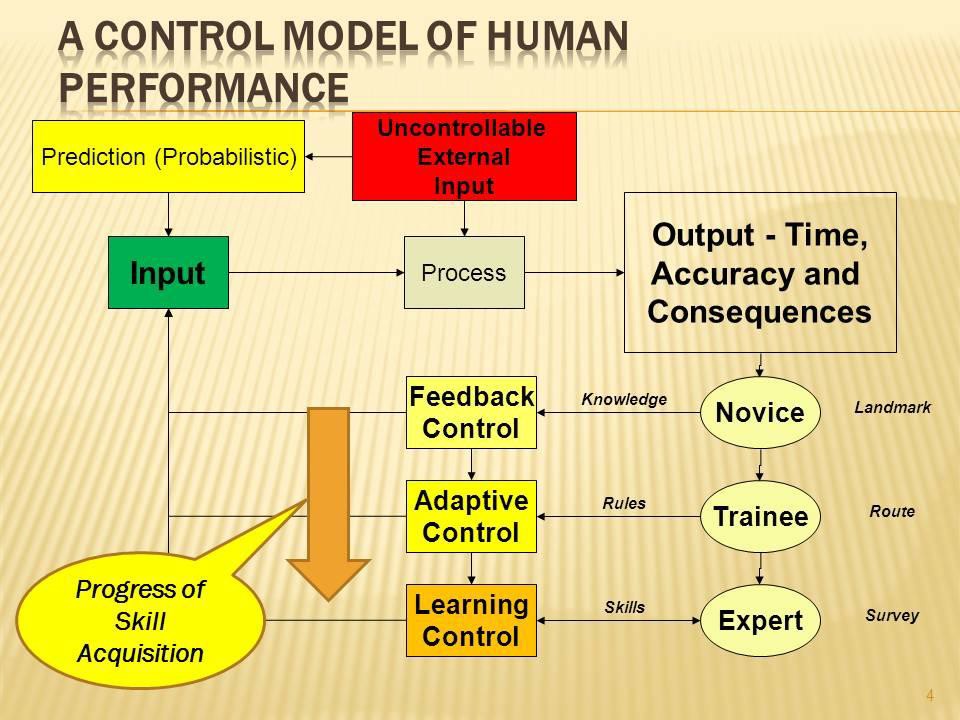 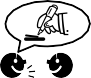 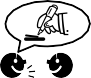 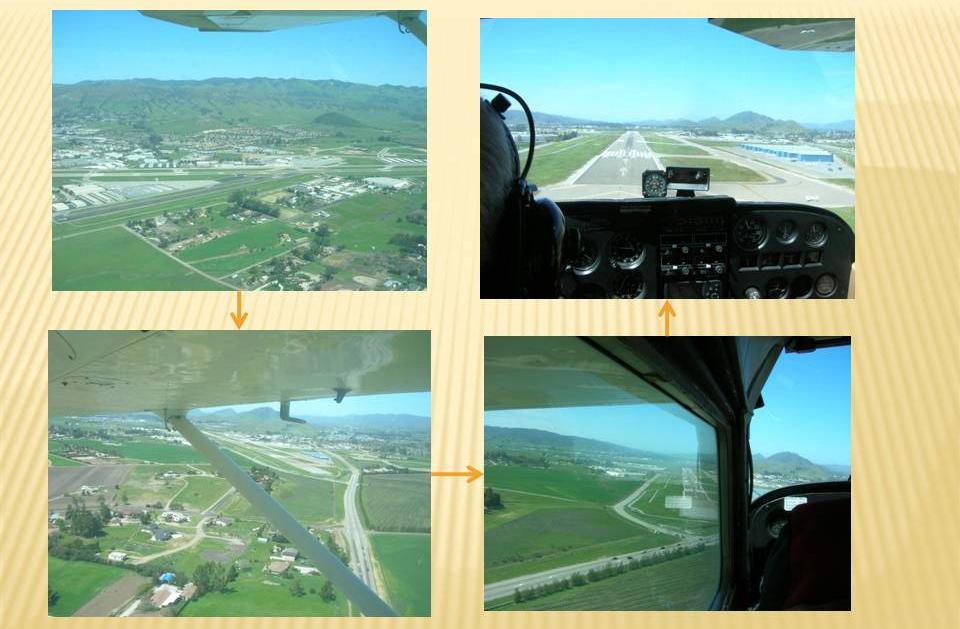 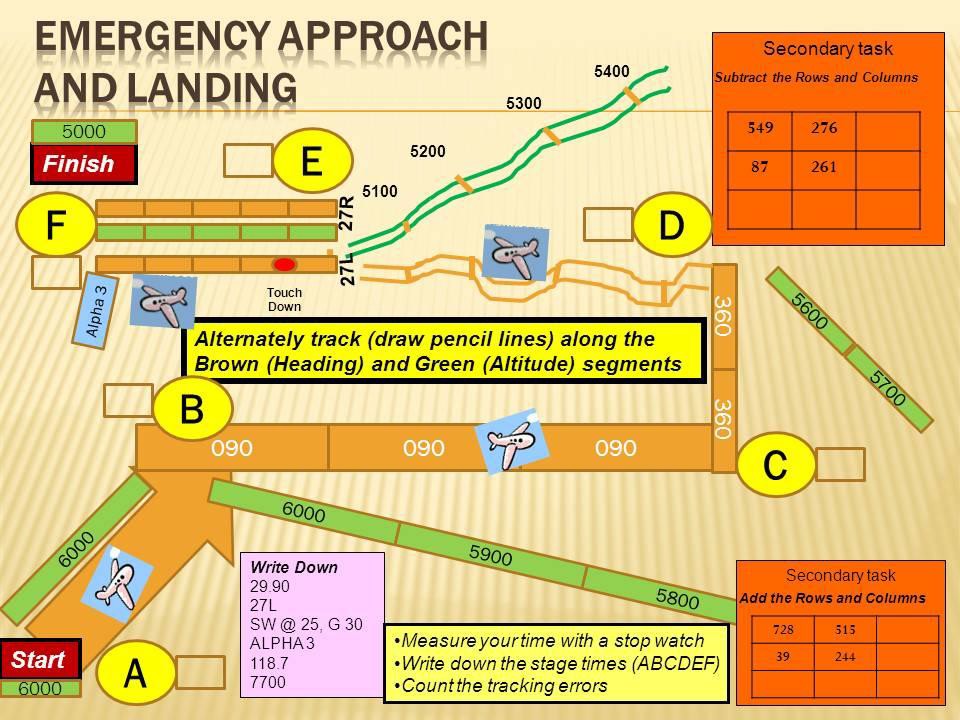 CommunicationCommunication is a generally familiar concept, but breakdown of communication is probably the most frequent cause of system failure. Analysis and prevention of communication elements are therefore important in system safety. Communication starts with an idea, concept or objective which is then translated into some semantic form; the next step involves the choice of a physical mode of communication. The information is then transmitted to the receiver who has physical reception capabilities (eyes and ears); next the receiver interprets the transmitted signal and translates it into some memory or action. The communication pathway is very dependent on the prior knowledge (added information) of the sender and receiver; also all of the stages are very vulnerable to noise and lost information.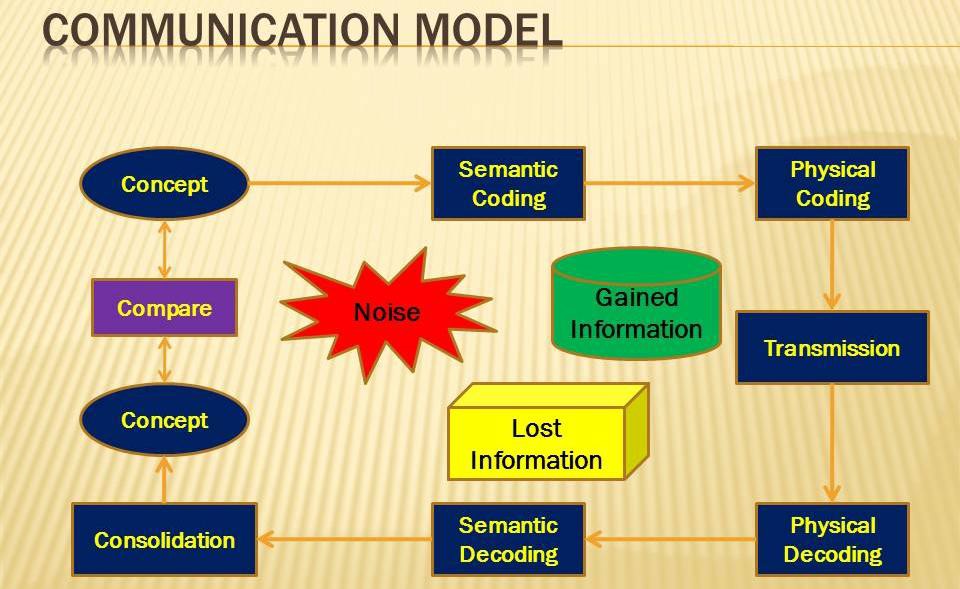 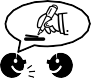 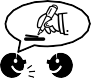 Human Factors in AerospaceSTUDY UNIT 4OBJECTIVESAt the end of this unit, you are expected to:Describe the elements of manual control and sensory motor skillsInvestigate human manual control performance using Fitts Law and de Jong's LawPerform basic flight maneuvers using Microsoft Flight Simulator or Google EarthCompare part and scenario based training methodsOVERVIEWThis module addresses the human operator as an element in simple and complex control systems, the changes that can be expected with learning and the design of training regimes to maximise training effectiveness.Sensory Motor ProcessesSensory motor processes involve sensory input (visual, auditory, tactual, etc.) and usually continuous "motor" or manipulative output, as opposed to verbal or discrete manual actions. Examples include driving a car along a highway lane, writing, adjusting the flow of water from a tap, playing the piano or landing an airplane. It can be seen that sensory motor skills vary enormously in complexity. Usually. they are measured in terms of accuracy and time. They are very amenable to learning with repeated practice, given appropriate (visual, auditory or tactual) feedback. Sensory motor processes are susceptible to all the human information processing functions described earlier.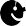 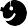 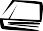 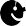 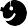 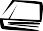 4.1	Sensory Processes ‒ Vision and HearingVisionThe retina of eye converts light energy into an electrical signal which is interpreted in the visual cortex of the brain. The pupil and lens are responsible for controlling and focusing the incoming light on the retina. The retina contains cones which are concentrated around the fovea and are sensitive to color, especially under high  light levels. The rods are distributed around the outer parts of the retina, have a higher sensitivity, but are not sensitive to color.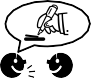 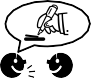 Functions of the Different Eye StructuresSclera ‒ the eye's white outer protective coat, normally seen as the "white of the eye".Cornea ‒ the transparent, curved structure at the front of the eye. • Iris ‒ the coloured part of the eye ‒ blue, brown, green, grey, etc. ‒ that can be seen through the cornea.Pupil ‒ the black part of the eye in the middle of the iris. It constricts or dilates according to the amount of light passing through it.Lens ‒ the transparent disc (with both sides being convex) immediately behind the iris and pupil.Aqueous humour ‒ the transparent fluid (with consistency similar to water) that circulates behind the cornea and in front of the lens.Vitreous humour ‒ the material (like transparent jelly) that fills the eyeball between the lens and the retina.Retina ‒ the light-sensitive layer of millions of nerve cells that line the back of the eyeball. The cells consist of two main groups, called rods and cones due to their appearance under the microscope.Rods ‒ more numerous, spread out over the entire retina with more towards outer edge, respond to low levels of light.Cones ‒ far fewer, concentrated around the fovea, respond to colour and to details.Optic nerve and beyond ‒ the "cord" of nerve cell connections that passes from the eyeball to destinations throughout the brain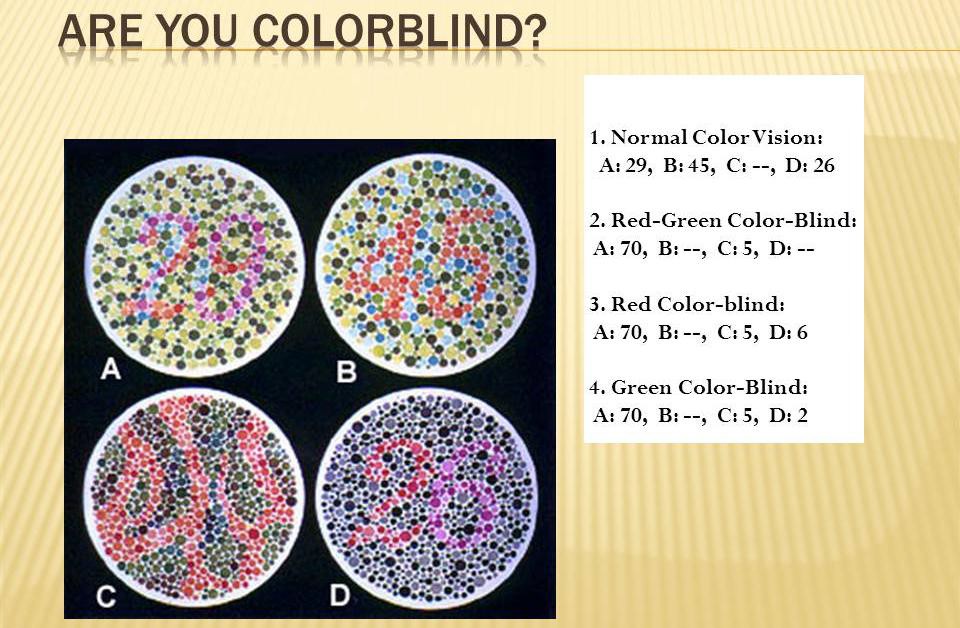 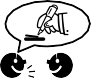 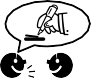 Visual AcuityVisual acuity is dependent on the amount of light (especially that falling on the fovea where the cones are concentrated) and the visual angle subtended by the target. Visual acuity may be assessed by the familiar eye charts or by more elaborate devices.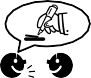 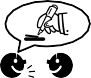 HearingSound waves are concentrated along the outer ear canal and cause vibrations in the tympanic membrane which are transmitted through the middle ear by the ossicles to the nerve endings in the inner ear or cochlea.Functions of the Different Ear Structures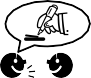 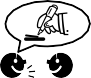 The ear is differentially sensitive to different frequencies being most sensitive in the human speech range – from 300Hz to 4000 Hz.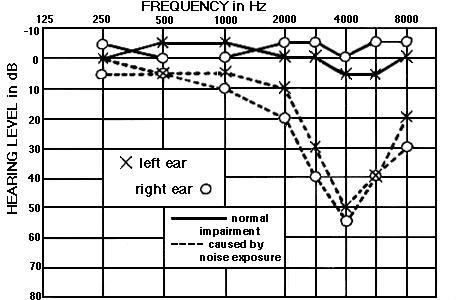 Fitts LawFitts Law demonstrates that the time taken for a particular (reciprocal tapping) task is affected by both the amplitude and target width. This relationship can be extrapolated to a wide variety of control tasks.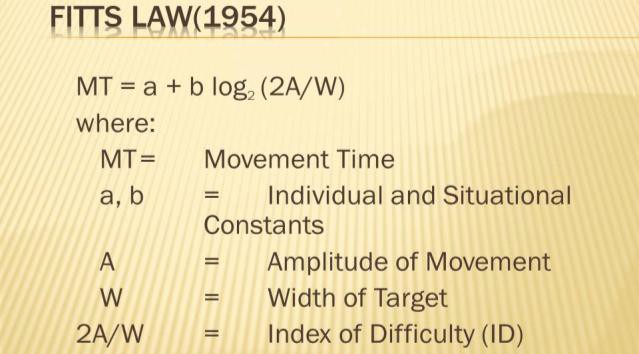 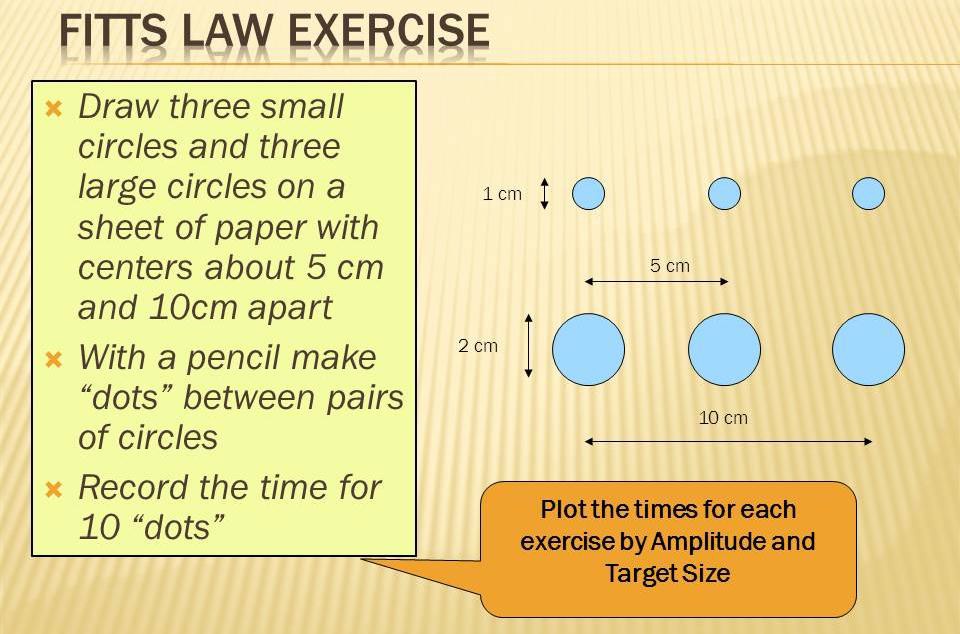 Hicks LawHicks law demonstrates that more difficult decisions, in terms of the amount of information that is needed to be processed, require longer times. This can be clearly demonstrated by the following Choices Exercise.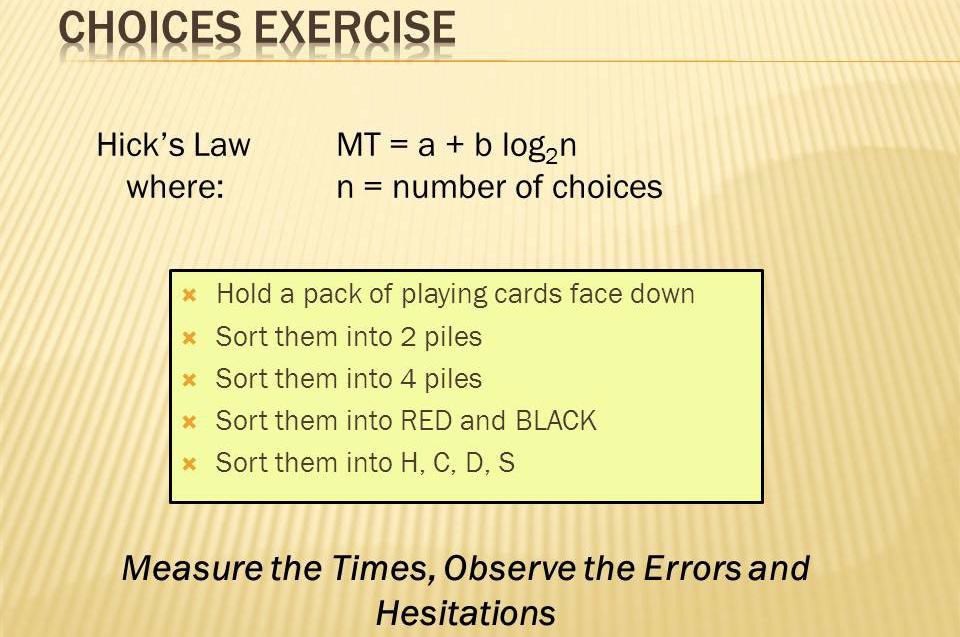 This relationship between the log of the number of choices and decision time can be extrapolated to many complex information processing tasks. It must be noted however that the decision itself is significantly affected by the value of the outcome and the time available to make the decision.De Jong’s LawMotor skills and decision making improve with practice as described by de Jong’s Law.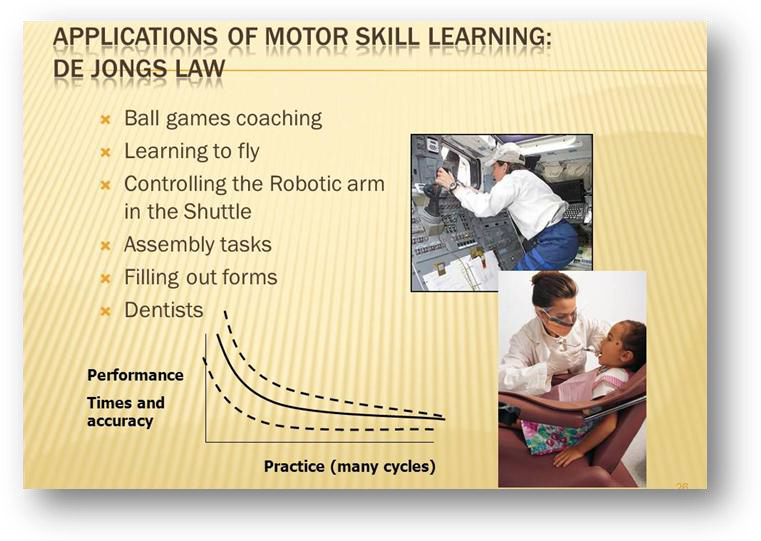 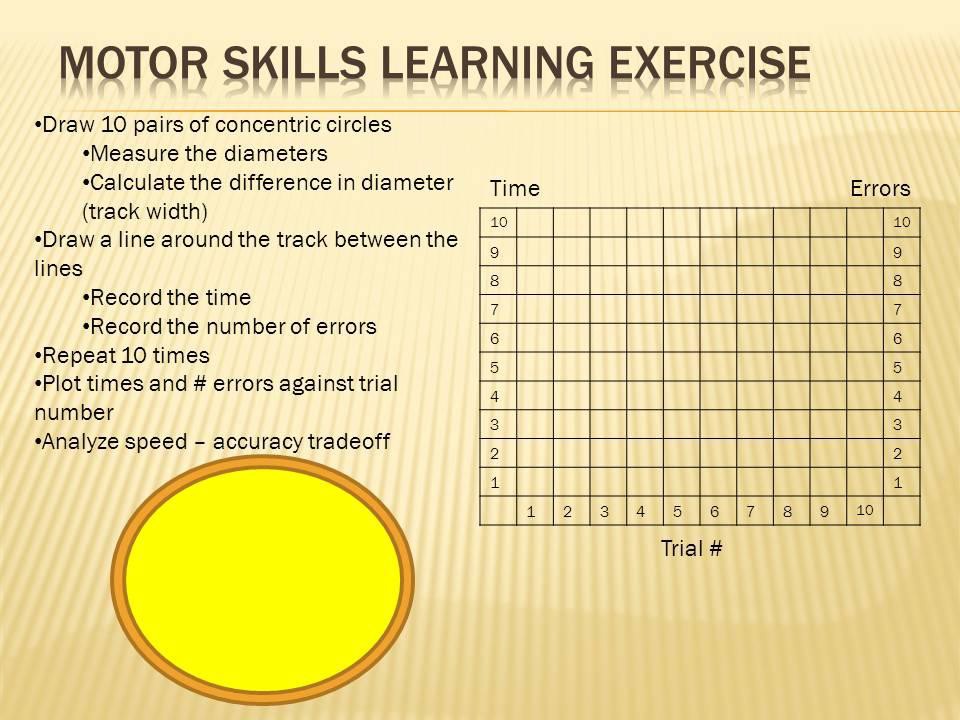 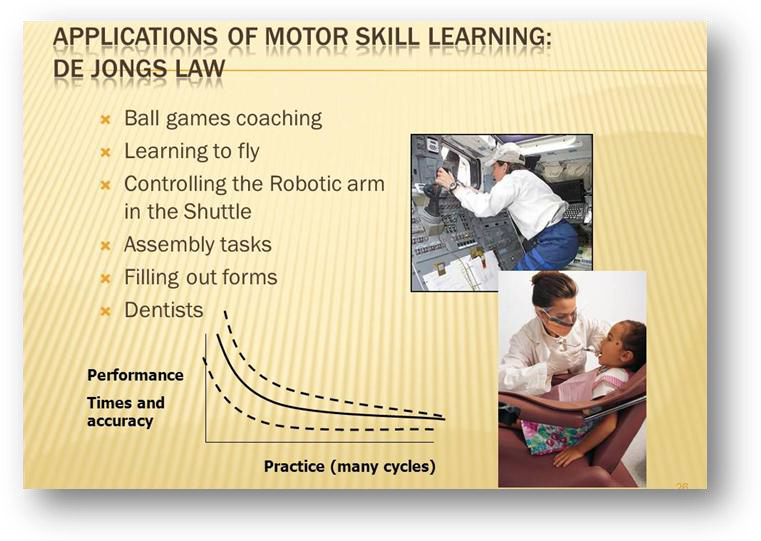 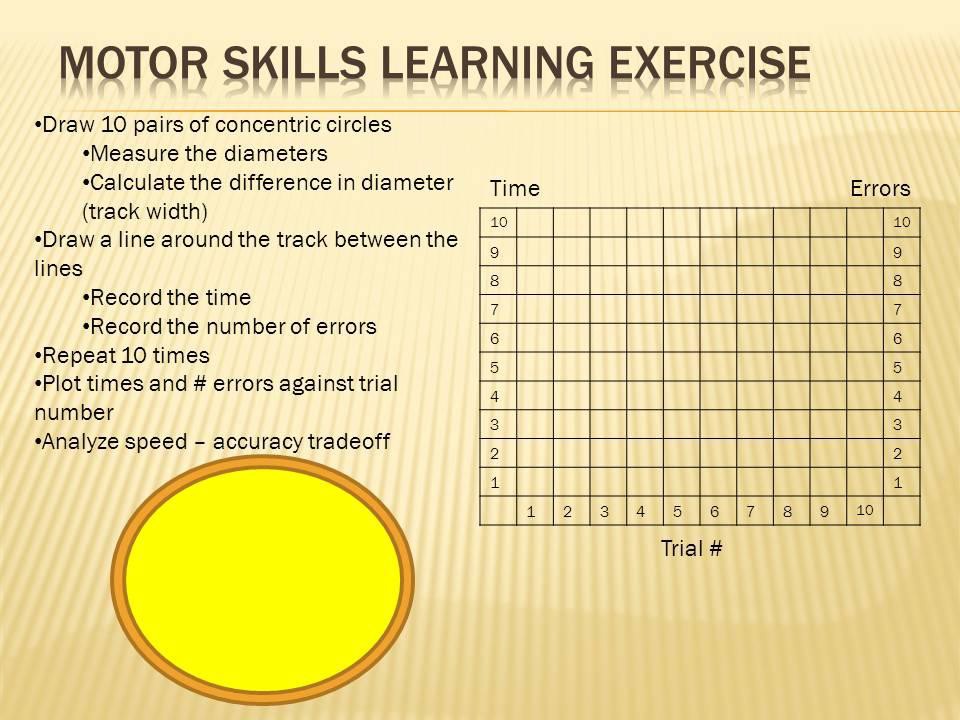 Mental Work Load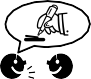 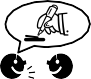 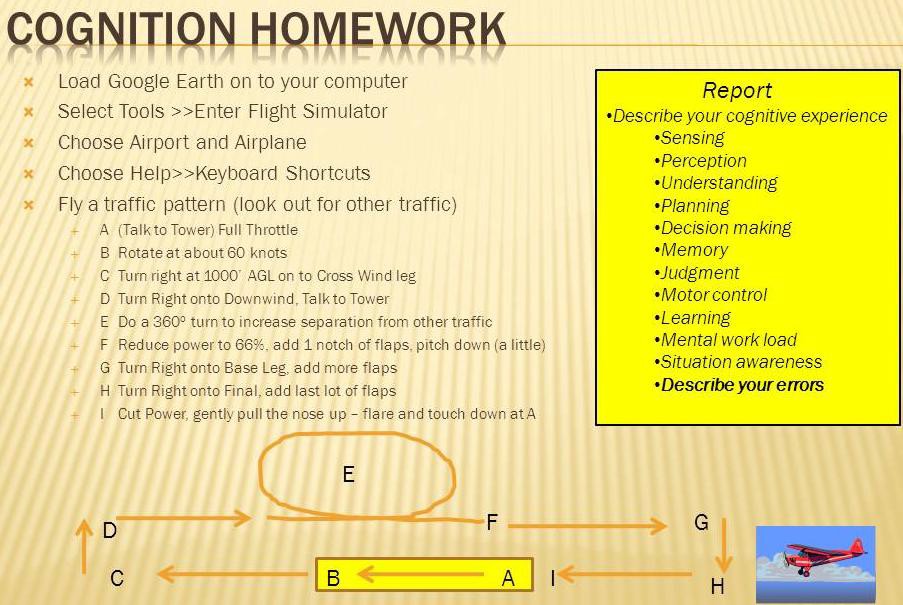 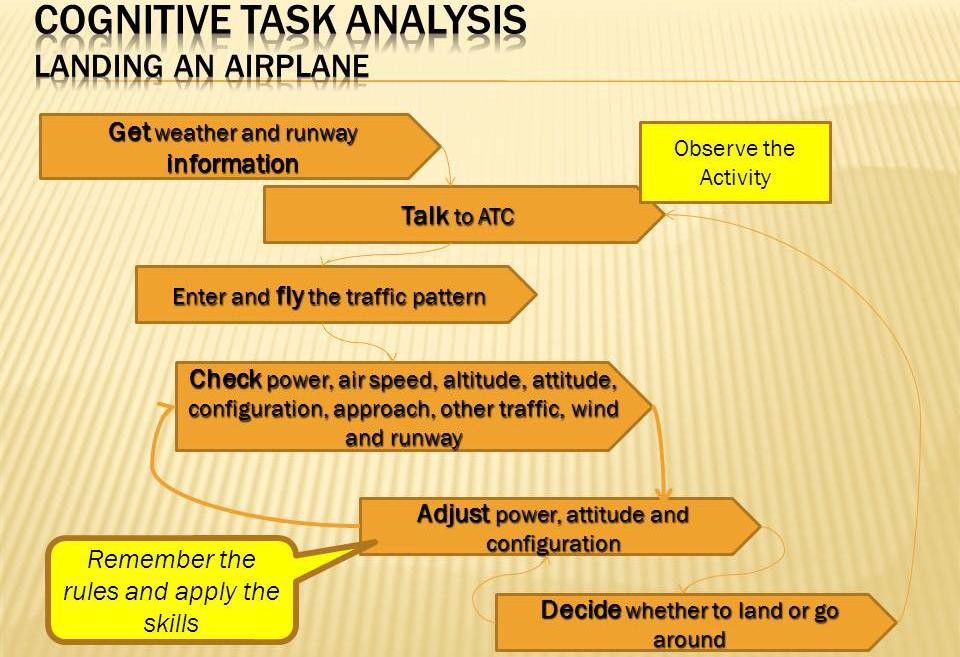 Note the physiological effects of stress during a student pilot’s solo landing.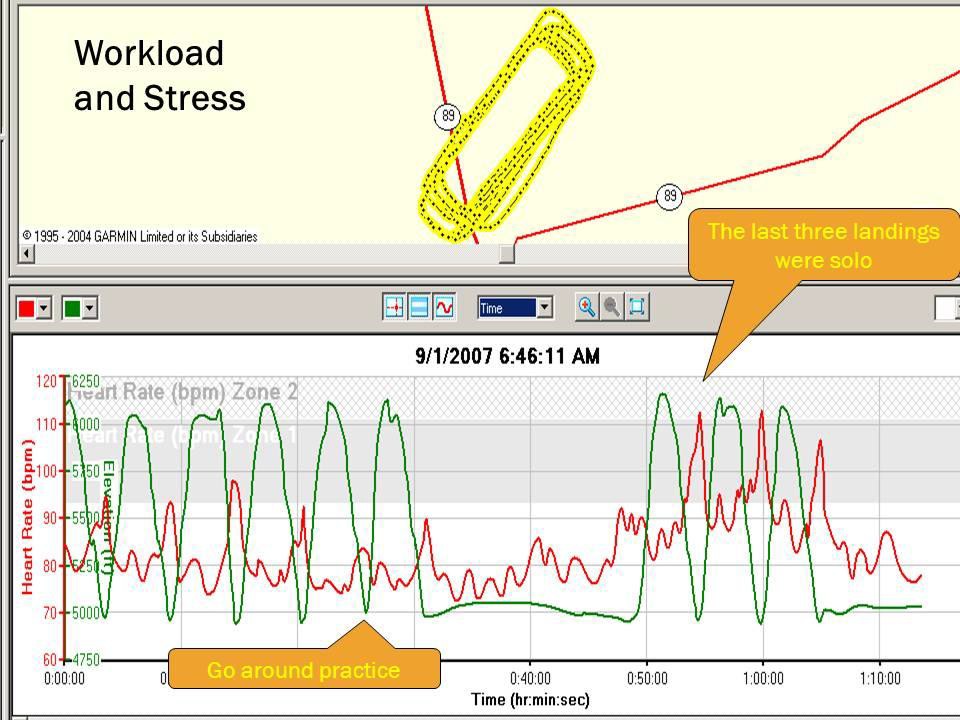 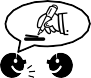 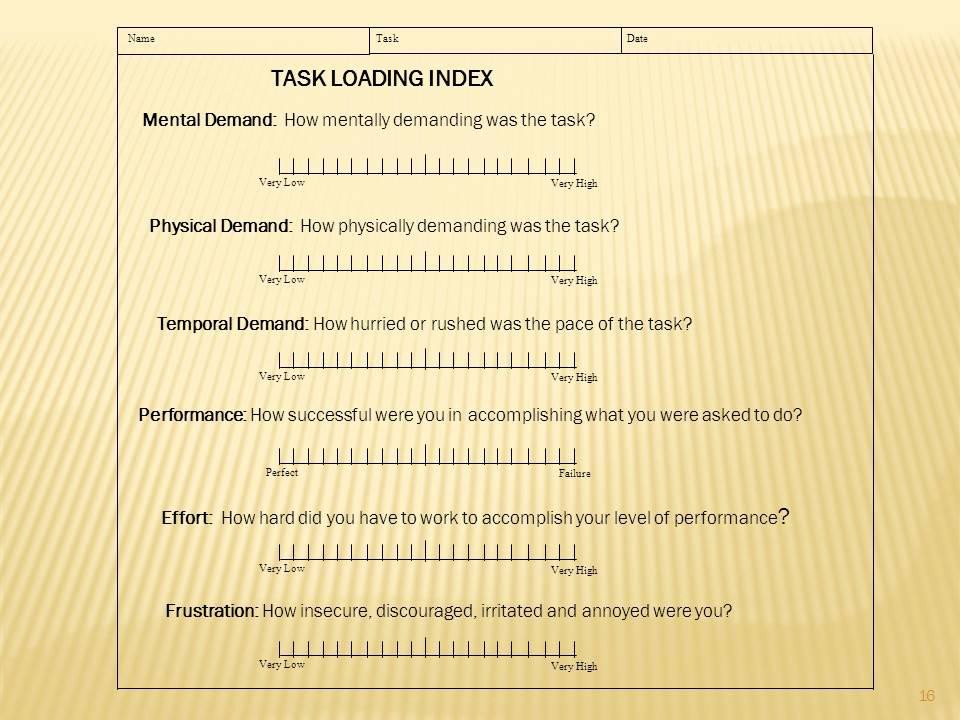 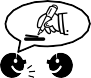 Situation Awareness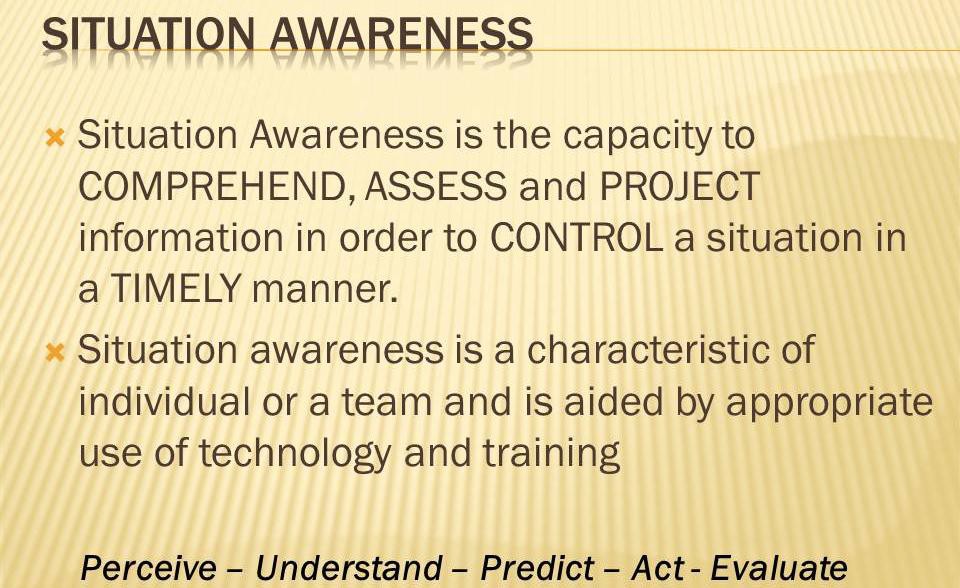 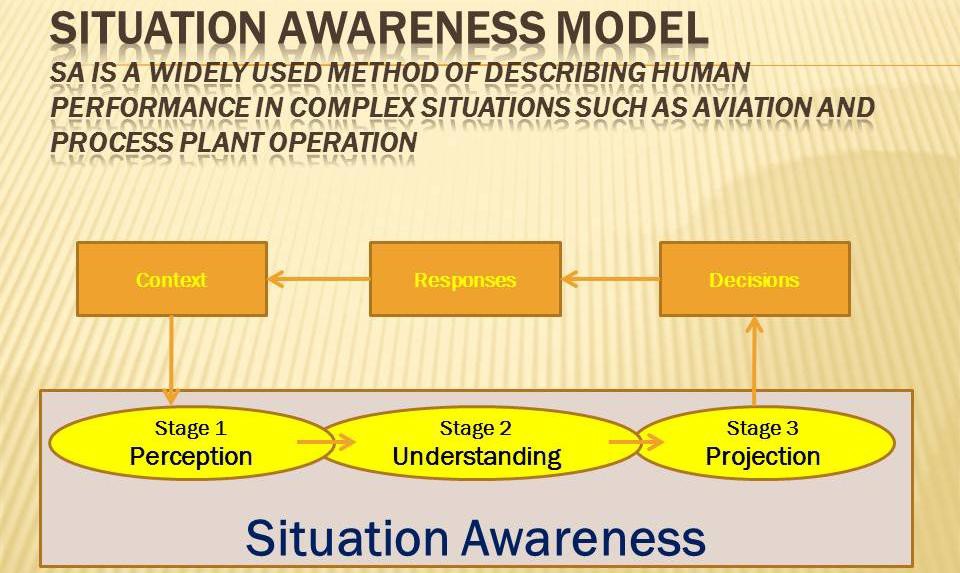 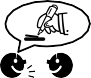 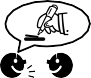 Human Factors in AerospaceSTUDY UNIT 5Crew Resource ManagementObjectivesAt the end of this unit, you are expected to:Describe the nature of team work, including division of labour, communication and collaborationCreate a simulation of a CRM situation from the Aviation domainOVERVIEWCrew resource management is about optimising team situation awareness and decision making. Many complex situations, such as flying, surgery and managing an organisation such as a university of business operation require a significant division of labour (including automation) and good communication among the team members. The success of failure of such operations is dependent on effective crew resource management.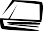 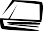 5.1	Introduction to CRMCrew Resource Management (CRM) is the application of human factors knowledge and skills to the conduct of flight (and other) operations with the objective of efficiently using all available resources (equipment, systems and people) to achieve effective, efficient and safe operations.Commercial air transport remains one of the safest methods of moving people and goods from one point to another and number of fatal incidents per mile travelled is extraordinarily low. But a single accident may have a disastrous outcome and the image of the safety practices in the industry gets negative publicity. It has been widely estimated that around 75% of accidents are caused by human error but what this term fails to recognise is that humans are but one part of the wider environment ‒ they must interact with many components including weather, technology, social systems, etc. Despite this, humans are at the most very basic level the root cause of almost every incident because humans ultimately design and/or interact with all elements of the wider environment. In most complex operations even though individuals may make errors, good CRM will provide the redundancy to avoid adverse outcomes.Modern crew resource management focuses upon the management of all available resources to reduce error among all groups of aviation specialists (e.g. air traffic controllers, pilots, cabin crewmembers, mechanics and dispatchers) through goal setting, teamwork, awareness and both proactive and reactive feedback. Training of Crew Resource Management for commercial aircrew has become a mandatory practice under the majority of the world aviation regulatory environments and practice of Crew Resource Management is an integral part of commercial airline operations.The successful application of CRM in aviation has been recognised and equivalent training methods are now widely applied in a range of other high risk industries including, for example, medicine, fire services and maritime operations.LeadershipLeadership depends on the situation, not the rankThere are important cultural differencesA prerequisite of leadership is a team with the appropriate knowledge, skills and abilitiesThe primary purpose of leadership is to motivate others to contribute, collaborate and communicate and to make hard decisionsLeaders need to understand the motivations of the other team membersImportant components of motivation are goal setting and feedbackLeadership is about continuous improvement in the processes and team capabilitiesHuman Factors in AerospaceSTUDY UNIT 6Accident InvestigationOBJECTIVESAt the end of this unit, you are expected to:Apply the Edwards SHEL model to the analysis of aviation accidentsComprehend the implications of the Reason Swiss Cheese modelImplement the HFACS approach to the analysis of aviation accidentsOVERVIEWSystem failure may be assessed from the human error perspective or from a more sophisticated analysis of the factors described in the SHEL, Swiss Cheese and HFACS models. Students will apply the skills that they have derived throughout the course to the analysis of a selection of aerospace accidents.6.1	The SHEL Model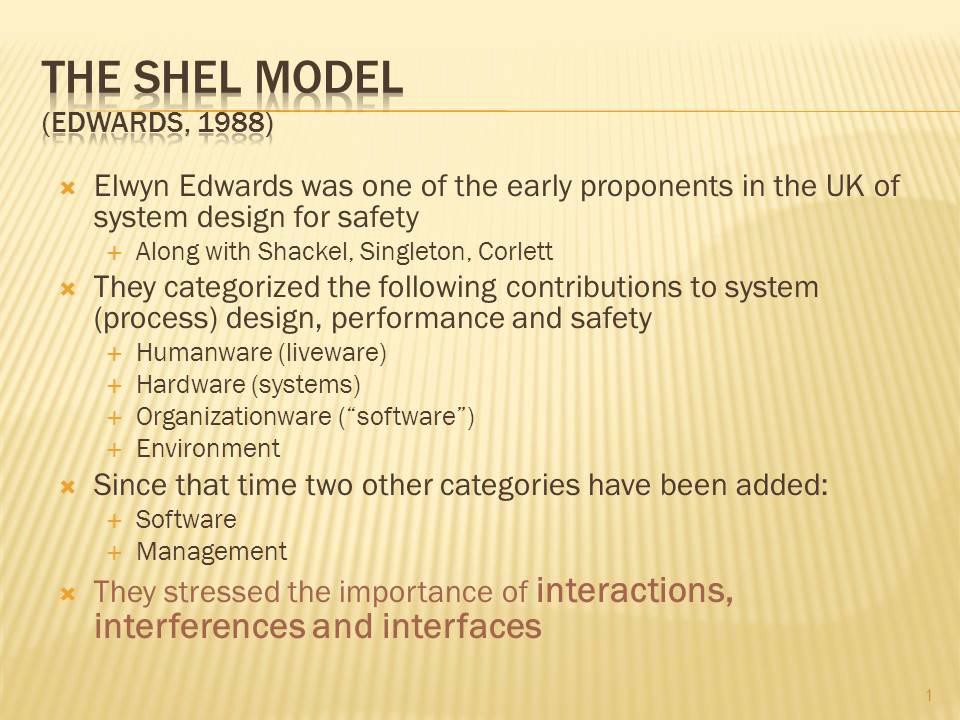 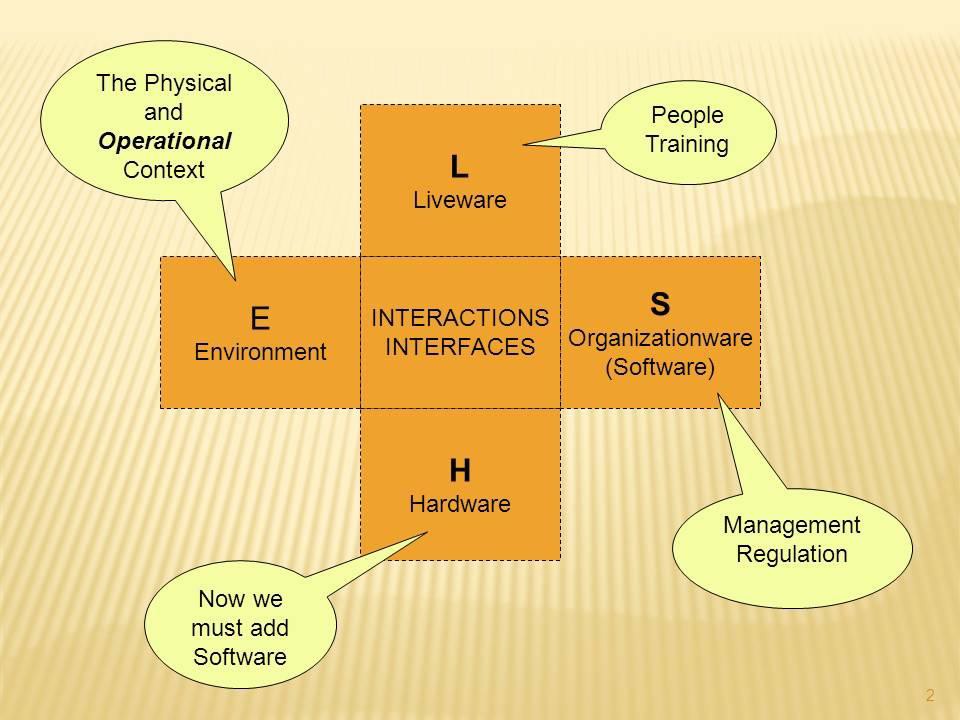 The Swiss Cheese ModelReason proposed an alternative view of system complexity and outcome success and failure. He argued that any “unsafe act” could be traced back to the predisposing conditions, operator supervision, selection and training, and eventually to organisational factors associated with procedures and behaviour. For example, a bad landing could be due to adverse weather conditions or organisation policies about weather prediction and avoidance or pilot training.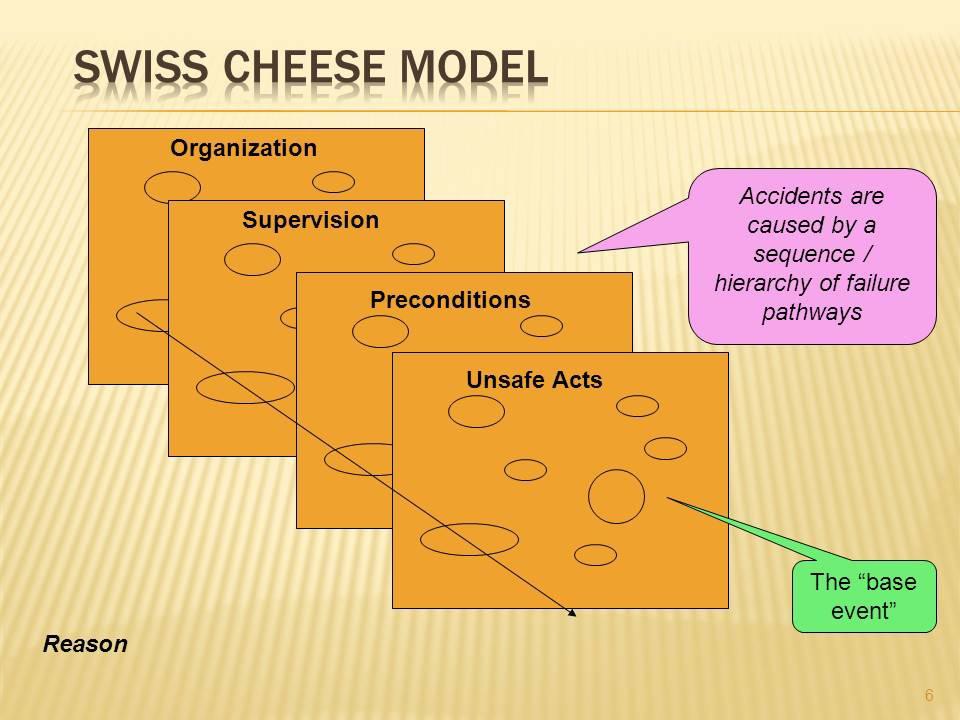 Human Factors Analysis & Classification SystemShappel and Weigman converted this model into a formal accident analysis method– the Human Factors Analysis and Classification System ‒ that is now used widely in aviation, medicine and maritime operations.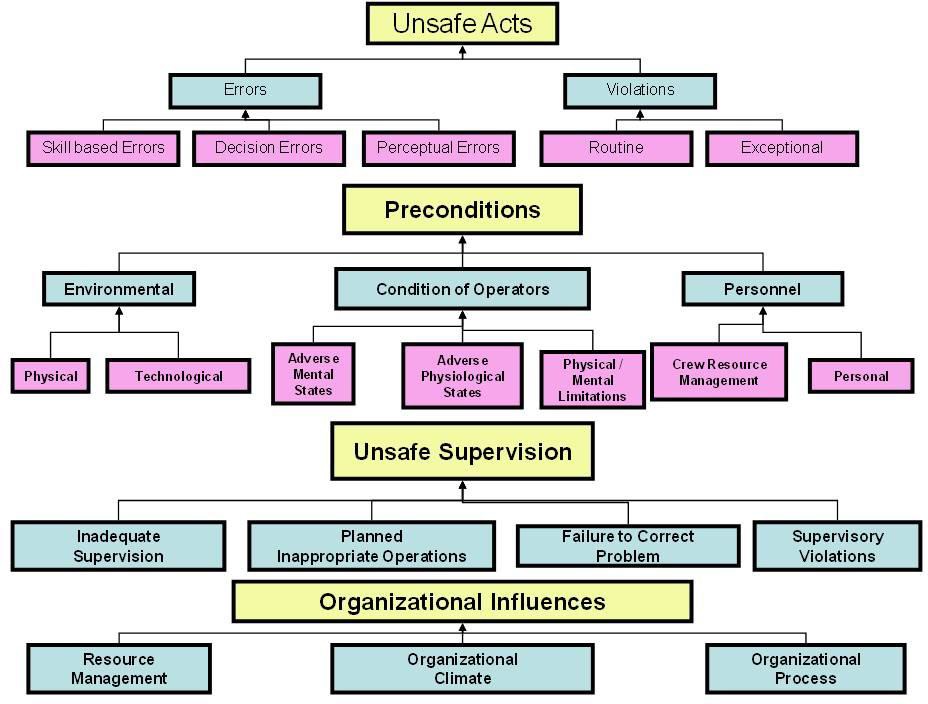 Unsafe ActsUnsafe acts may be errors or violations – unintentional or intentional. Errors may be due to any failure of the Human Information Processing system, particularly perception, decisions and skills. Memory failures are another common cause of errors. Violations may be occasional or routine.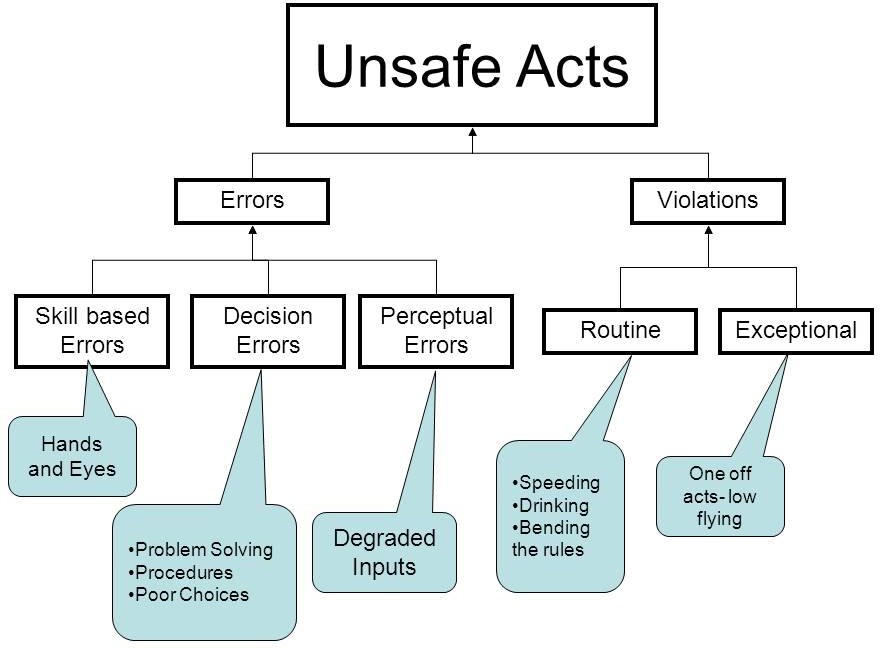 PreconditionsIn almost all accidents there are latent preconditions – “accidents waiting to happen” – such as a slippery floor, a staircase without a handrail, a tired operator, or routine risky behaviours. Commonly, these preconditions may be physical as with the design of equipment or the environmental context. On other occasions they may be due to human, procedural or organisational limitations. As discussed earlier with the SHEL model, these technological, human, contextual and operational factors may interact to create preconditions conducive to system failure.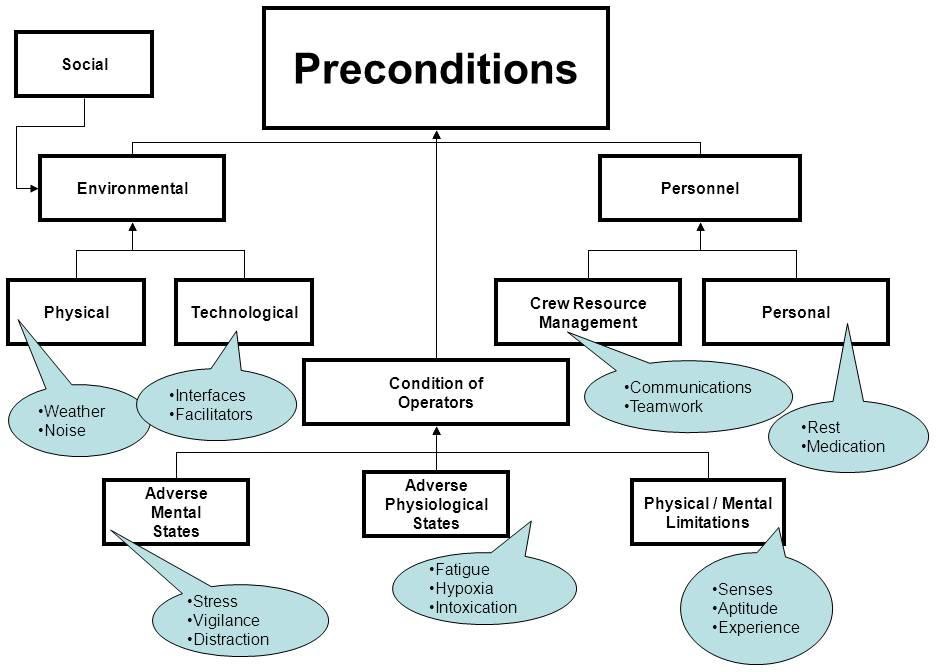 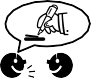 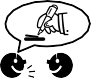 Unsafe SupervisionMany forms of inappropriate behaviour occur because of lack of supervision  – some authority making sure that operators follow safe procedures. The “authority” may be anyone – a parent, colleague, instructor, supervisor, police or security officer. The unsafe supervision opportunities may be occasional, planned or routine.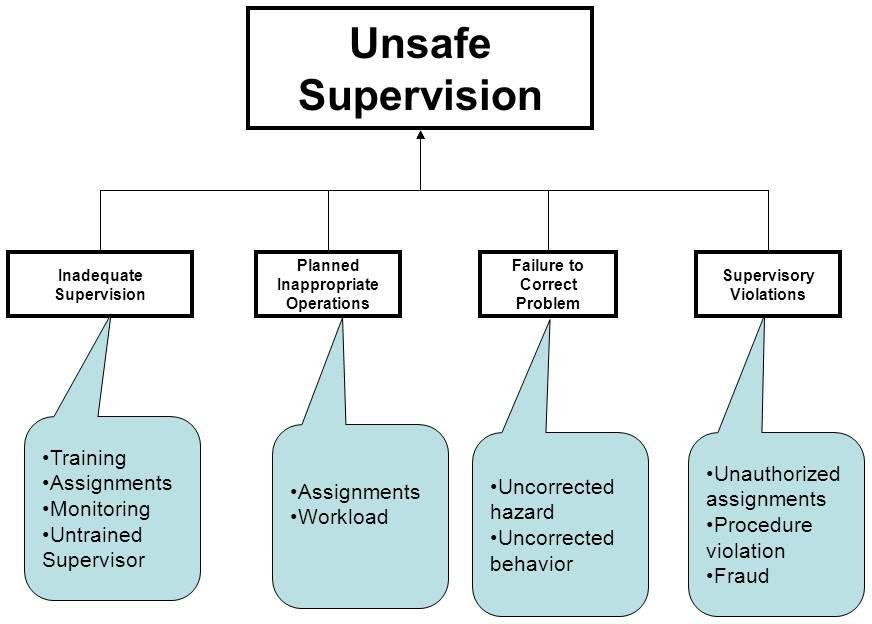 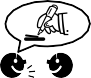 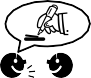 Organizational InfluencesThis is the most insidious form of latent system failure causes. They include a lack of or non-adherence to safe working policies and procedures, perhaps for productivity or cost cutting reasons. Other inadequate policies may include inappropriate assignment of under trained personnel.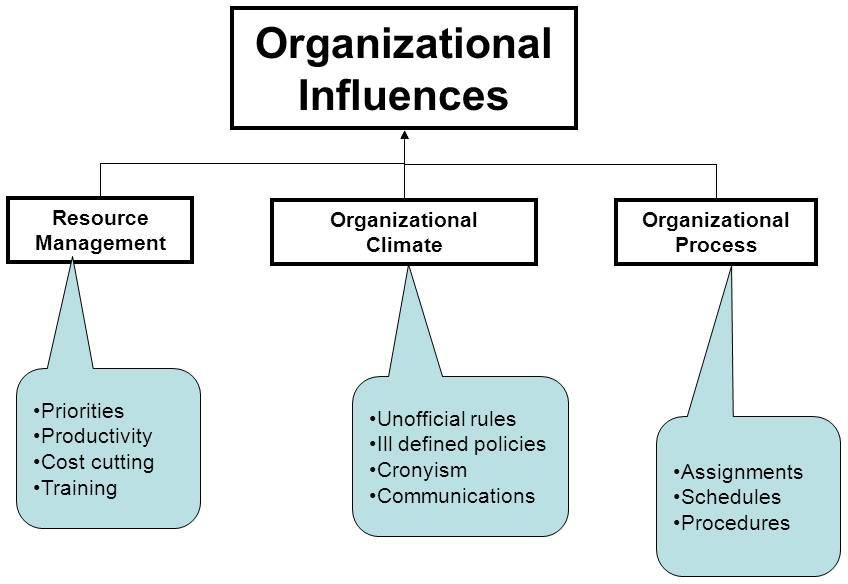 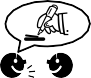 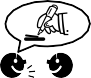 The following spread sheet offers a somewhat quantitative approach to HFACS analysis: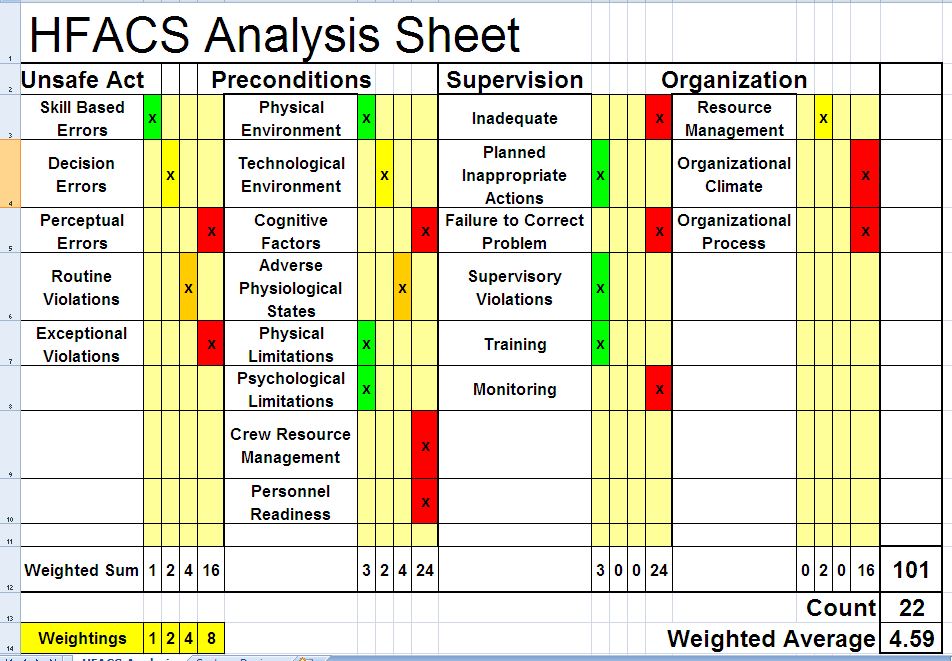 HFACS Case Study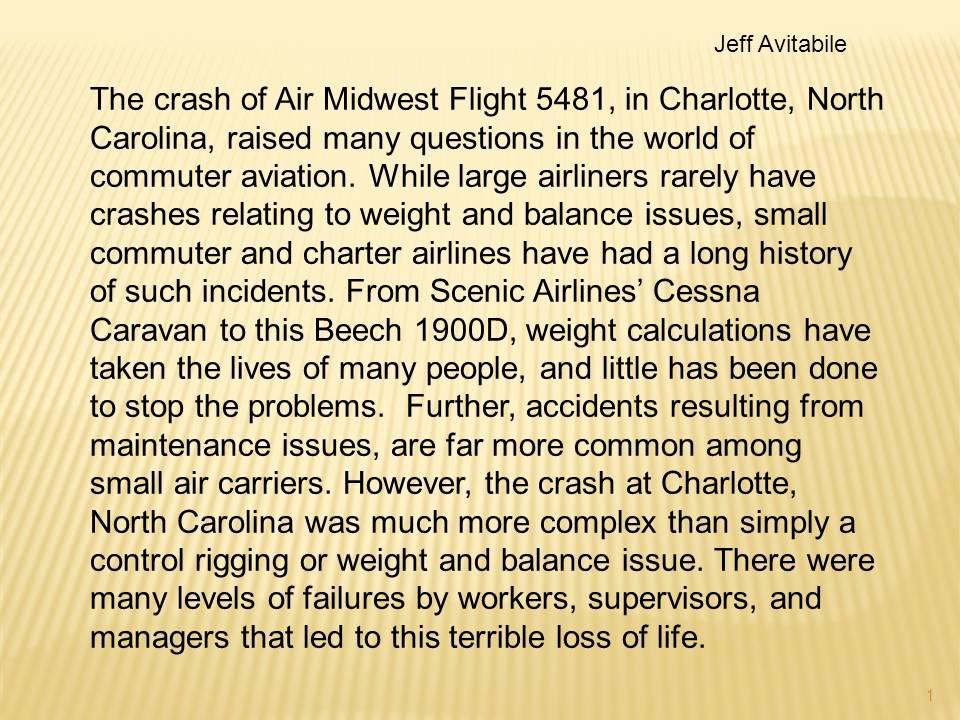 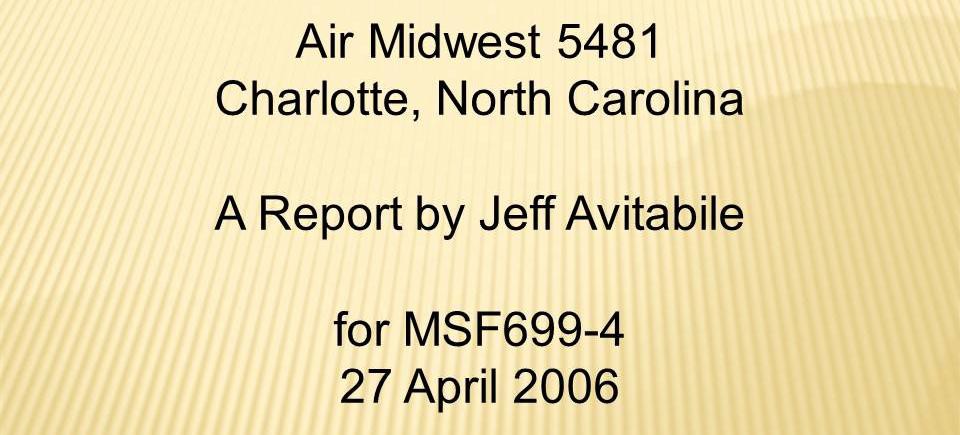 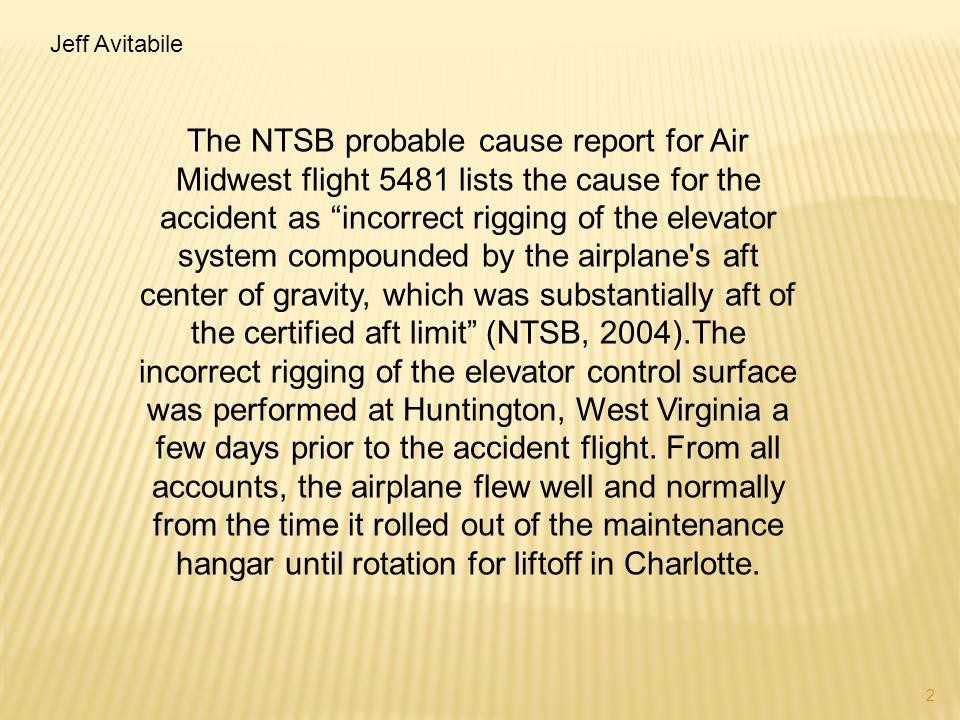 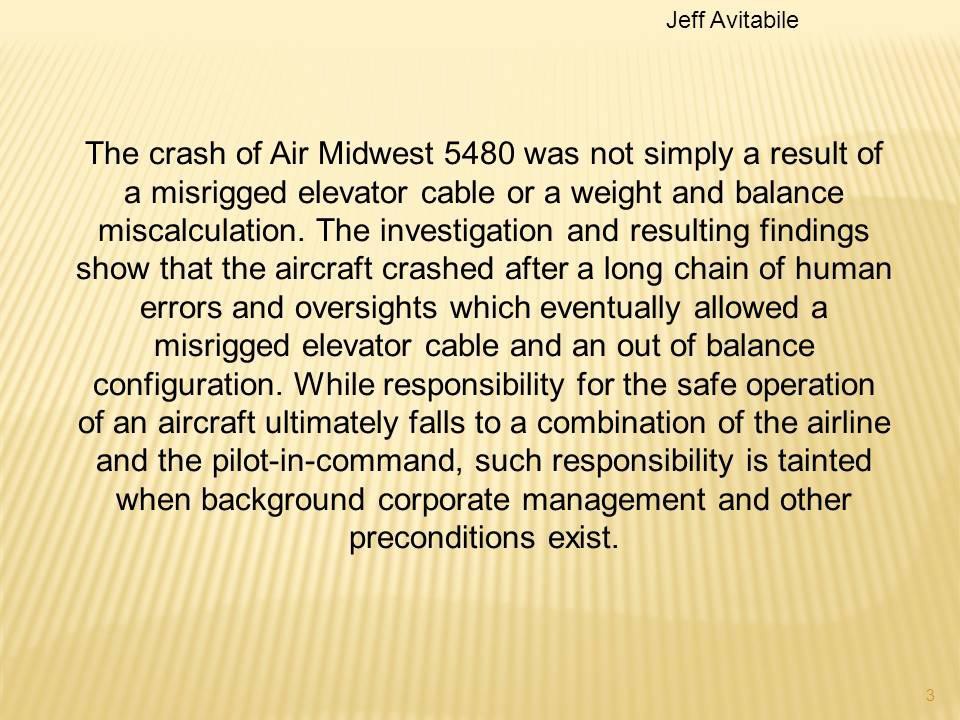 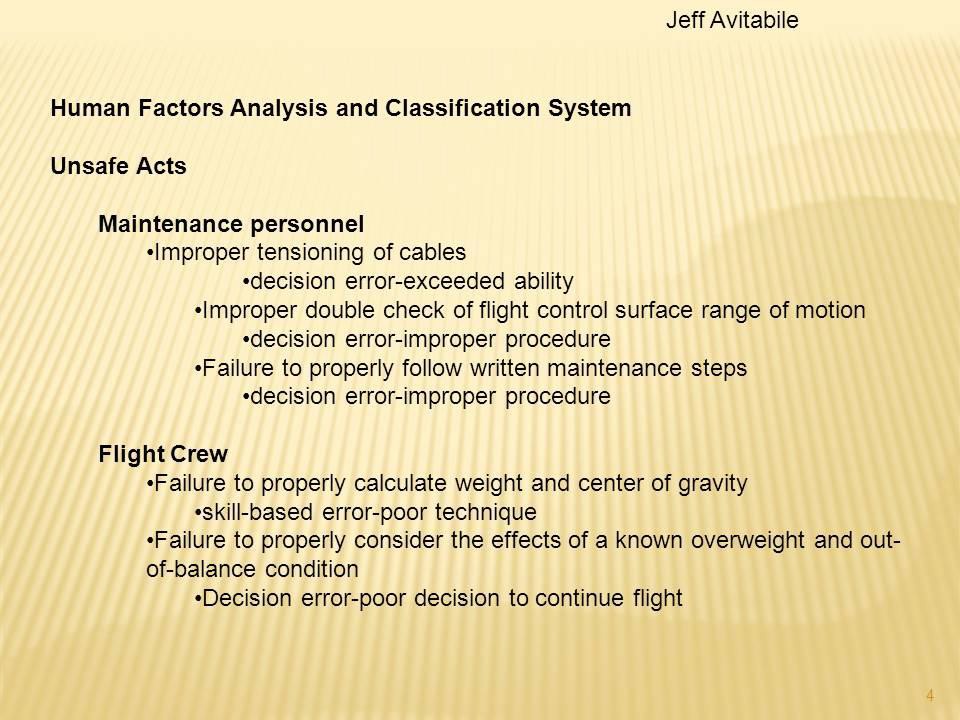 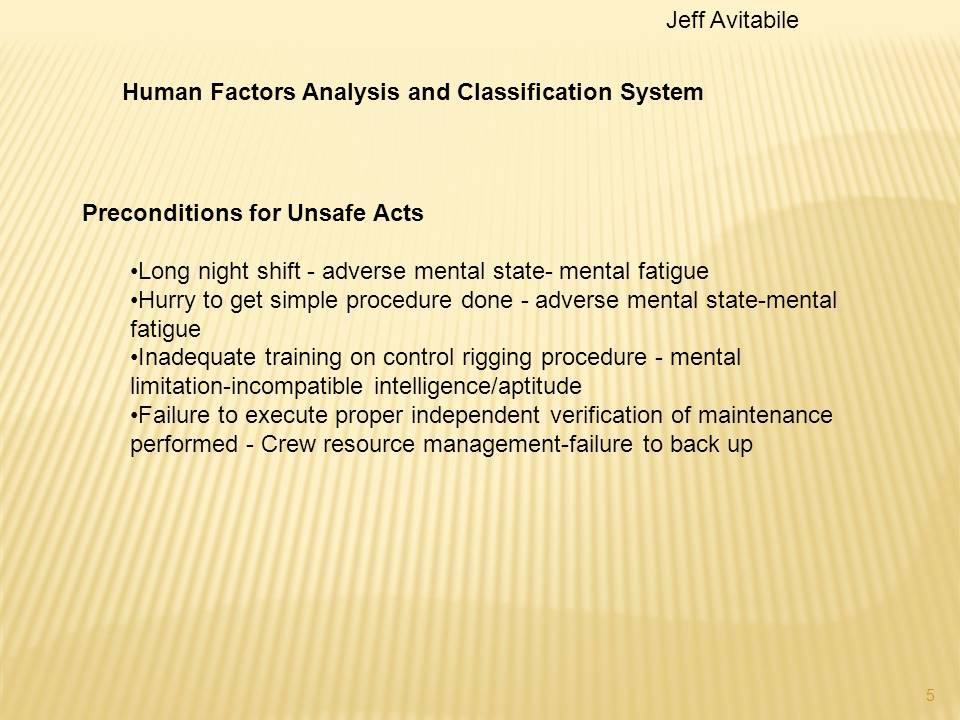 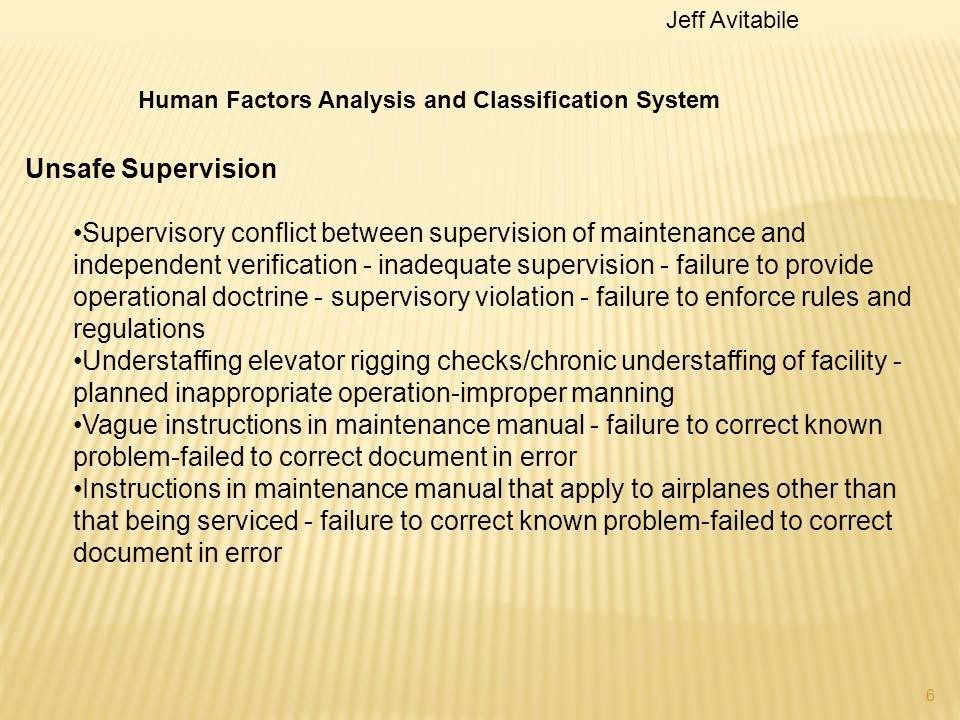 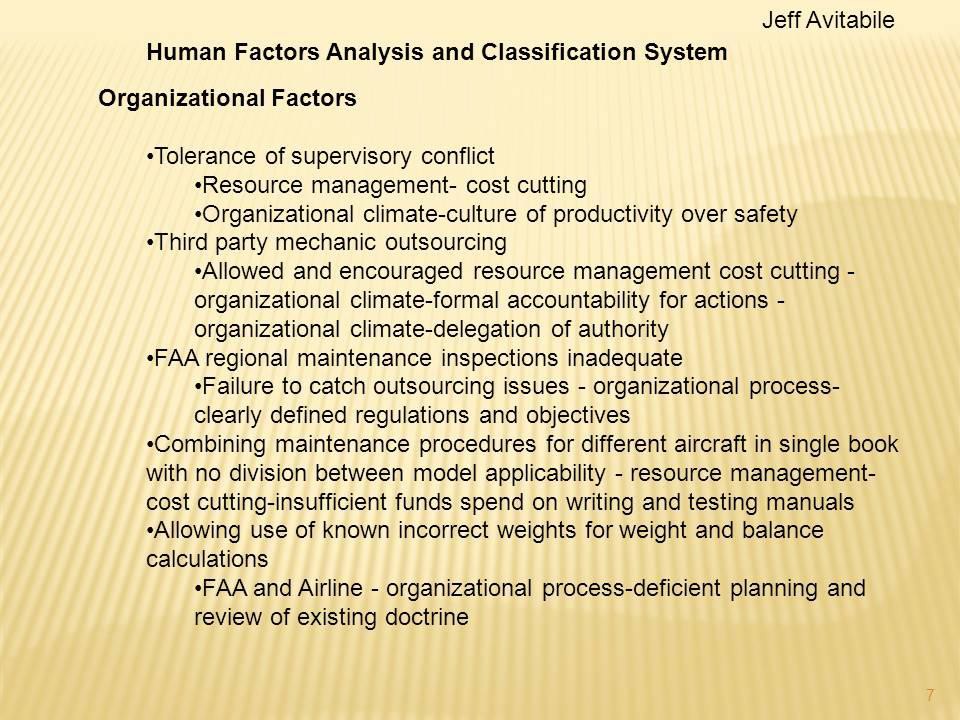 AssessmentDescriptionWeight AllocationAssignment 1Group One Page Report3%Assignment 2Group One Page Report3%Assignment 3Group One Page Report3%Assignment 4Group One Page Report3%ProjectGroup Poster Presentation18%Examination4 Scenario Analysis Questions (OpenBook)70%TOTAL100%Author Last name, FirstnameTitleYearPublisherHawkins, FrankHuman Factors in Flight2007Ashgate1Reference BooksHandbook of Aviation Human Factors by Garland Wise and Hopkin, Laurence Erlbaum, 1999Safety Management Systems by Stolzer, Halford and Goglia, Ashgate, 20102Websiteshttp://hfacs.com/ http://www.caa.co.uk/3ReadingsList of copyrighted readings available in the website:The Evolution Of Crew Resource Management Training In Commercial AviationRobert L. Helmreich, Ashleigh C. Merritt & John A. WilhelmDepartment of Psychology Aerospace Crew Research Project The University of Texas at AustinCAP 737Crew Resource Management (CRM) TrainingGuidance For Flight Crew, CRM Instructors (CRMIS) andCRM Instructor-Examiners (CRMIES)www.caa.co.ukNonstop Flying Is Safer Than Driving Michael SivakDaniel J. Weintraub Michael FlannaganThe University of Michigan Transportation Research Institute Ann Arbor, Michigan 481 09-21 50 U.S.A.Report No. UMTRI-90-7 March 1990DoD HFACSDepartment of Defense Human Factors Analysis and Classification SystemA mishap investigation and data analysis toolICAO. (1998). Human Factors Training Manual (2003 Ed.). Montreal: Secretary General International Civil Aviation Organisation.Chapter 1Fundamental Human Factors ConceptsThe Human Factors Analysis and Classification System–HFACSScott A. ShappellFAA Civil Aeromedical Institute Oklahoma City, OK 73125 Douglas A. Wiegmann University of Illinois at Urbana- ChampaignInstitute of Aviation Savoy, IL 61874February 2000 Final ReportMidwest Flight 5481, Jeff AvitableChapter XXDrillis and Contini RevisitedJohn Brian Peacock, Manoharan Aravindakshan, Tong  Xin, Chui Yoon Ping, Low Wai Ping, Fabian Ding, Tan Kay Chuan Markus Hartono, Ng Yuwen Stella